                                                                ПРОГРАММА РАЗВИТИЯ                          Муниципального бюджетного общеобразовательного учреждения                    средней общеобразовательной школы №18 муниципального образования                город Новороссийск   имени дважды Героя Советского Союза В.К.Коккинаки                                                                                                                 (МБОУ СОШ №18 им.В.К.Коккинаки)    на 2023 -2026 годыСтруктура Программы развития (содержание).Паспорт Программы развития2.  Информационная справка                     3.Проблемно-ориентированный анализ текущего состояния и результаты самодиагностики      По итогам проведенного анализа выполнения предыдущих Программ развития школы стратегическим направлением развития МБОУ СОШ №18 им.В.К.Коккинаки стало: повышение эффективности образовательного процесса школы, условий и возможностей для самореализации и раскрытия таланта каждого обучающегося в интересах формирования конкурентоспособной, социально ответственной, гармонично развитой, творческой личности выпускника школы на основе духовно-нравственных ценностей народов Российской Федерации, исторических и национально-культурных традиций. Данное направление предполагает активное вовлечение родителей в процесс развития школы в форме общественной составляющей управления и достижение цели успешной реализации выпускника школы в инновационной экономике России.    Предполагается сохранение уже достигнутого уровня качества образования и его повышение за счёт индивидуализации обучения обучающихся. Существующая база здоровьесберегающей, информационной, безопасной среды школы стала основой, на которой каждый ребёнок сможет воплотить свою одарённость в высокие результаты деятельности, подтвержденные в конкурсах, олимпиадах и соревнованиях, проектах городского, всероссийского и международного уровней.Восемь направлений описания результатов самодиагностики:Знание: качество и объективность + результаты внешних диагностических процедур (анализ ВПР, ОГЭ, ЕГЭ, диагностики уровня сформированности ФГ в динамике за 3 года).Воспитание.Здоровье.Творчество.Профориентация.Учитель. Школьные команды.Школьный климат.Образовательная среда.Базовый уровень включает в себя необходимый минимум пакетных решений для обеспечения условий образовательного процесса в общеобразовательной организации – Школе Минпросвещения России.Средний уровень представляет собой расширенный комплекс условий, способствующий повышению мотивации обучающихся к развитию и обучению, вовлеченность в образовательный процесс, направленный на обеспечение освоения обучающимися навыков и умений.Полный уровень включает в себя максимально доступные инструменты для реализации всех успешных управленческих практик системы образования Российской Федерации.                                         Результаты самодиагностики МБОУ СОШ №18 им.В.К.КоккинакиАналитическое и прогностическое обоснования программы развития.PEST-анализ - выявление политических (Political), экономических (Economic), социальных (Social) и технологических (Technological) аспектов внешней среды, которые вызывают проблемы и задачи предстоящего периода. Рассматривая те или иные факторы, в PEST-анализе задаются вопросы: какие тенденции (политические, культурные, экономические, технологические) могут повлиять на реализацию проекта «Школа Минпросвещения России» в общеобразовательной организации?Выявление факторов внутренней и внешней среды образовательной организацииSWOT-анализ для выявления факторов внутренней и внешней среды 8 направлений развития МБОУ СОШ№18 им.В.К.Коккинаки, обуславливающих потенциальные возможности и опасности: Strengths (сильные стороны), Weaknesses (слабые стороны), Opportunities (возможности), Threats (угрозы).Анализ SWOT-матрицы позволяет сделать несколько выводов:специфика педагогического коллектива позволяет, планировать и реализовывать инновационные изменения, но, однако, для их внедрения необходимо вести научно-методическую работу среди педагогических работников и информационно-разъяснительную работу среди родителей, социальных партнеров школы;основные усилия должны быть сконцентрированы на применение инновационных технологий в образовательной деятельности;большее внимание следует уделять повышению квалификации и переподготовки педагогических кадров, формированию управленческих компетенций сотрудников;следует уделить внимание организации деятельности по формированию положительного имиджа;ближайшая социальная среда ОО готова принять перемены, происходящие в ней;администрация ОО должна проводить информационно-разъяснительную работу о стратегии развития и других видах образовательной и управленческой деятельности;ОО заинтересована в создании положительного имиджа, необходимо содействовать этому,применение PR-технологий должно стать обязательным компонентом управленческой деятельности.На основе проведенных PEST-анализа и SWOT-анализа, в ходе соотнесения слабых и сильных сторон ОО и сделанных выше выводов, можно сформулировать стратегию ОО относительно качества, обеспечения конкурентоспособности, использования внутренних резервов и т.д.:Для того чтобы образовательная организация эффективно развивалась в современных условиях, необходимо:развивать управленческие и профессиональные компетенции педагогических работников;развивать спектр образовательных услуг на основе государственной и региональной образовательной политики, с учетом запросов родителей,развивать взаимодействие с социально-культурными организациями и учреждениями, волонтерским движением, общественными организациями для создания единой развивающей образовательной среды комплекса;выстраивать стратегию развития ОО так, чтобы быть современным, востребованными и открытым образовательным пространством для успешного развития.Таким образом, при реализации программы развития школы могут возникнуть следующие проблемы:Социальные:проблема личностного и профессионального самоопределения детей;замещение традиционного общения сетевым, интернет- зависимость, кибербуллинг;	неоднородность условий семейного воспитания;низкая мотивация к обучению, самообразованию, саморазвитию - учащение случаев социально опасного поведения;неоднородность организации досуга во внеурочное время - рост числа обучающихся с ограниченными возможностями здоровья, с инвалидностью;рост числа обучающихся с неродным русским языком;проблемы с организацией питания при организации школы полного дня.Профессиональные:увеличение непедагогической нагрузки учителей, как следствие эмоциональное выгорание педагога;неоднородность подходов к организации образовательной среды;неоднородность уровня профессиональной компетентности учителей;неоднородность программного и учебно-методического обеспечения;дефицит отдельных групп педагогических кадров (дефектолог, тьютор и пр.)Материальные:отсутствие финансирования на приобретение лабораторного оборудования и для создания мобильных классов,   кванториумов;отсутствие материально-технической базы для ведения курсов дополнительного образования.отсутствие помещений для реализации урочной и внеурочной деятельности;отсутствие финансирования на оформление зон отдыха.Общие выводы: описание наиболее слабых (вызывают проблемы) и сильных (являются опорными точками развития) характеристик, которые станут основанием для формирования общих и частных задачи предстоящего периода развития школы.                                                              4. Концепция программы развитияПрограмма развития МБОУ СОШ №18 им.В.К.Коккинаки разработана на основе изучения направлений государственной политики в сфере образования и тенденций развития общего образования при использовании PEST-анализа с пониманием ожиданий общества и социального окружения, а также утвержденной Концепции «Школа Минпросвещения России». Предстоящий период развития рассматривается с учетом анализа выполнения задач. Для понимания текущего состояния Школа, территориальной и социальной специфики, возможностей и потенциала педагогического коллектива осуществлена процедура самодиагностика по материалам Проекта «Школа Минпросвещения России» на сайте федерального оператора (https://smp.iuorao.ru/diagnostika), а также SWOT-анализ МБОУ СОШ №18 им.В.К.Коккинаки. Основные ориентиры развития увеличение доли работающих педагогов пенсионного возраста на предстоящий период: создание социально – культурного образовательного центра как реализация идеологии единого образовательного пространства и равных условий для наиболее полного развития личности каждого обучающегося независимо от социальных и экономических факторов, а также переход на качественно более высокий уровень МБОУ СОШ №18 им.В.К.Коккинаки.Программа как проект перспективного развития школы призвана обеспечить:− условия для устойчивого развития школы в соответствии со стратегией развития российского образования и достижения нового качества образования;− разработку и реализацию инновационных моделей организации образовательной практики школы в соответствии с требованиями обновленных стандартов ФГОС НОО, ООО, СОО; ФООП НОО, ООО, СОО;− эффективное выполнение муниципального задания на оказание образовательных услуг в соответствии с требованиями законодательства и удовлетворение образовательных запросов субъектов образовательного процесса;− консолидировать усилия всех заинтересованных субъектов образовательного процесса и социального окружения школы для достижения целей Программы развития.-	объединение	всех	ресурсов	(материально-технических,	кадровых,	финансовых,	информационных,	научно- методических) для дальнейшего развития учреждения;увеличение численности детей, получающих доступное бесплатное качественное основное общее образование; -увеличение численности детей, охваченных дополнительными общеразвивающими программами;объединение интересов родительской общественности микрорайона в развитии учреждения, формирования социума.В основу реализации Программы развития положен современный программно-проектный метод, сочетающий управленческую целенаправленность деятельности администрации и творческие инициативы сотрудников, дорожная карта проекта «Школа Минпросвещения России». Выполнение муниципального задания происходит в рамках направлений, представляющих комплекс взаимосвязанных задач и мероприятий, нацеленных на обеспечение доступности качественного образования в соответствии с показателями эффективности работы образовательного учреждения. Инициативы со стороны педагогического коллектива по реализации Программы развития оформляются как педагогические проекты. Результатом работы МБОУ СОШ №18 им.В.К.Коккинаки по направлениям является повышение эффективности работы школы, результатом реализации инициативных проектов – высокий уровень удовлетворенности общества качеством образования.Цель программы развития: создание равных условий для реализации идеологии «единого образовательного пространства» для каждого школьника, независимо от социальных и экономических факторов его места проживания, достатка семьи, укомплектованности образовательной организации, её материальной обеспеченности и т.д.Задачи программы развития. Задачи направлены на достижение цели и решение проблем, выявленных в анализе:Спроектировать условия перехода на следующий уровень соответствия модели «Школа Минпросвещения России».Совершенствовать управленческую модель развития МБОУ СОШ №18 им.В.К.Коккинаки;Описать условия перехода на полный уровень соответствия модели «Школа Минпросвещения России» с учётом 8         магистральных направлений развития:Знание: качество и объективностьВоспитаниеЗдоровьеТворчествоПрофориентацияУчитель. Школьные командыШкольный климатОбразовательная среда.Построить систему персонифицированного профессионального развития педагогов и руководителей МБОУ СОШ №18 им.В.К.Коккинаки обеспечивающую своевременную методическую подготовку с нацеленностью на достижение планируемых образовательных результатов.Формировать предметно-пространственную среду в перспективе цифровизации образования для расширения возможности индивидуализации образовательного процесса с нацеленностью на достижение планируемых образовательных результатов.Заключить договоры сетевого взаимодействия для повышения качества освоения содержания учебных предметов в практическом применении.Развивать механизмы взаимодействия с семьей.Проанализировать и усовершенствовать внутришкольную систему оценки качества образования.Проанализировать результаты независимой оценки качества образования и разработать механизмы их улучшения.Миссия ОО (желаемая модель школы) – школа, как центр образования, воспитания и творчества, объединяющий территориально и духовно детей и взрослых, разные поколения, разные профессии, разные социальные группы для всестороннего развития личности ребёнка.     Приоритетные направления программы развития (подпрограммы, проекты по 8 ключевым направлениям)Модель Основной образовательной программы основного общего образования школы (реализация модели «школа полного дня»)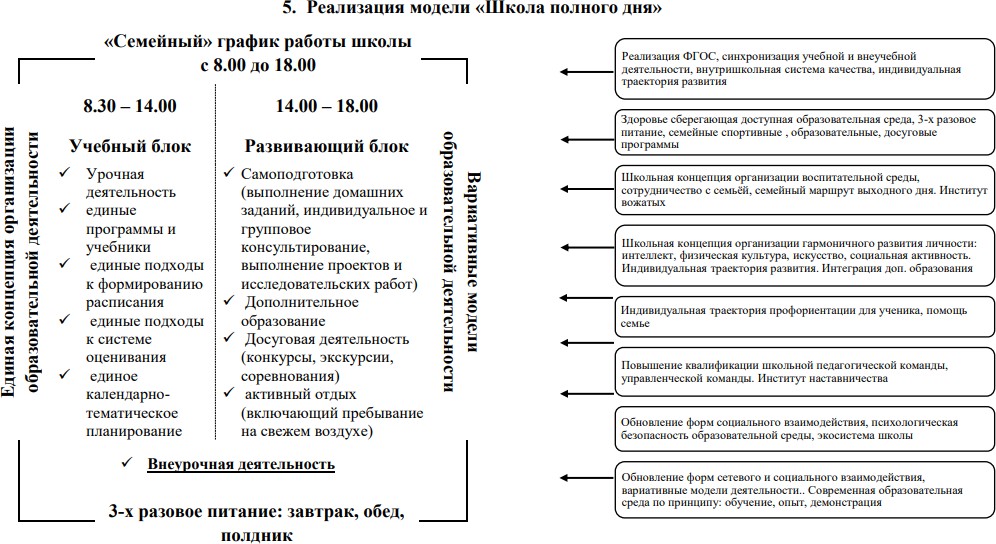 В	соответствии	с	направлениями	развития	муниципальной	системы	образования	основными	принципами            образовательной программы являются:обеспечение доступности качественного образования и равных возможностей, для всех обучающихся;сохранение здоровья и обеспечение безопасности обучающихся;непрерывное совершенствование качества образования;развитие обучающихся (интеллект, талант, личность);социализация и выбор жизненного пути обучающихся (мировоззрение, традиции, профессия);поддержка учительства;участие каждого в создании комфортного и безопасного школьного климата (детско-взрослая общность); конструирование современной образовательной среды (обучение, опыт, демонстрация).В МБОУ СОШ №18 им.В.К.Коккинаки реализуются следующие образовательные программы: начального общего образования, основного общего образования, среднего общего образования.Вариативная часть УП представлена курсами в части, формируемой участниками образовательных отношений, и курсами внеурочной деятельности.В Школе реализуются дополнительные образовательные программы.Модель управления школой (описание будущей школьной команды развития ОО).Управление МБОУ СОШ №18 им.В.К.Коккинаки осуществляется в соответствии с законодательством Российской Федерации с учетом особенностей, установленных Федеральным законом «Об образовании в Российской Федерации» (от 29.12.2012 № 273-ФЗ), а также в соответствии с Уставом школы. В МБОУ СОШ №18 им.В.К.Коккинаки действуют следующие функциональные подразделения :административно-управленческий аппарат, во главе с директором;школьные методические объединения;социально-педагогическая служба;центр детских инициатив, руководство которого возложено на Советника по воспитанию и взаимодействию с детскими объединениями;школьная библиотека;управляющий совет, в который входят представитель из числа родителей каждого класса;ученическое самоуправление, в которое входят обучающиеся старших классов;хозяйственная часть;социальные партнеры.Все функциональные подразделения в большей или меньшей степени взаимодействуют друг с другом.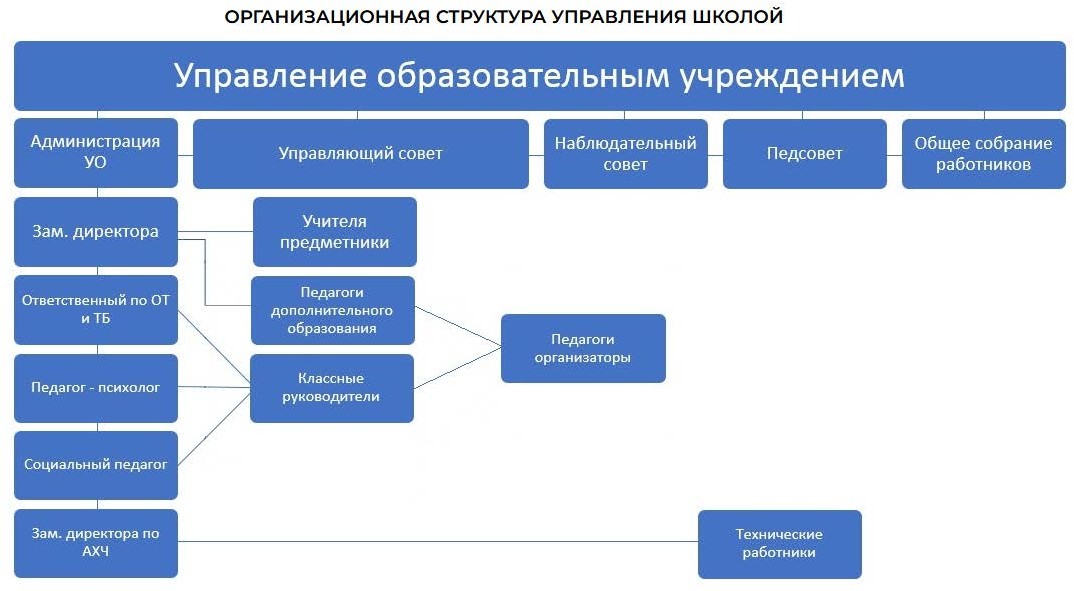 Школьные команды МБОУ СОШ №18 им.В.К.КоккинакиКомплексный мониторинг реализации Программы развития.                                                                  Возможные риски и способы их предотвращенияМеханизм коррекции, конкретизации, дополнения Программы развития– рефлексивно-аналитические семинары по анализу и рефлексии реализации Программы развития;–программно-проектировочные семинары по разработке новых актуальных проектов реализации приоритетных направлений Программы развития;–организационно-управленческие мероприятия по реализации Программы развития:-контроль и мониторинг реализации Программы развития;-стимулирование реализации Программы развития;-локальное нормирование деятельности по реализации Программы развития.Промежуточные итоги реализации Программы доводятся до сведения трудового коллектива школы, педагогических советов, заседаний общешкольного родительского комитета посредством заседаний, совещаний, собраний. Контроль и оценка эффективности выполнения Программы развития проводится по следующим направлениям:Для оценки эффективности реализации программы используются целевые индикаторы по направлениям, которые отражают выполнение мероприятий программы.	Оценка эффективности реализации программы производится путем сравнения фактически достигнутых показателей за соответствующий год с утвержденными на год значениями целевых индикаторов.Социальная эффективность реализации мероприятий программы будет выражена удовлетворенностью населения качеством предоставляемых школой услуг с помощью электронных средств информации и специально организованного опроса.Управленческий анализ итогов реализации программы развития осуществляется руководителем Программы по окончании каждого учебного годаИнформационное обеспечение развития школыИнформационные ресурсы МБОУ СОШ №18 им.В.К.Коккинаки способствуют решению задач развития школы. Сайт МБОУ СОШ №18  http://school18-novoros.ruСайт Управления образования Администрации муниципального образования город Новороссийск     https://www.gorono.ru/ МБОУ СОШ №18 им.В.К.Коккинаки обладает следующими ресурсами, в рамках информационного обеспечения:скоростной интернет не менее 100 Мбит/с;персональный компьютер учителя - 40 шт.;интерактивная доска –16 шт.;интерактивный комплекс с вычислит. блоком и мобил. крепл. — 1 шт.;документ-камера — 9 шт.;мультимедийный проектор –21 шт.;компьютерный класс -1 кабинет; МФУ- 9 шт.;принтер — 12 шт.;-мобильный класс (15+1 ноутбуков) — 3 комплекта.Ресурсное обеспечение реализации программы развития                               (образовательная инфраструктура)Для выполнения программы развития необходим комплекс ресурсов, делающих возможным функционированиесистемы образования в соответствии с федеральными государственными образовательными стандартами и федеральными образовательными программами (ФГОС и ФОП).Ожидаемые результаты реализации Программы развитияСпроектированы условия перехода на следующий уровень соответствия модели «Школа Минпросвещения России».Определен управленческий трек развития ОО.Определены условия перехода на следующий уровень соответствия модели «Школа Минпросвещения России» с учётом 8 магистральных направлений развития:Знание: качество и объективностьВведена и действует система персонифицированного профессионального развития педагогов и управленческой команды образовательной организации, введена система наставничества, действует внутришкольное профессиональное      сообщество, обеспечивающей своевременную методическую подготовку с нацеленностью на достижение планируемых образовательных результатов.Обновлён библиотечный фонд с учебных пособий для обучающихся с ОВЗ и инвалидностью на учебный год с учетом единой линейки учебников.Используются средства электронного обучения и дистанционных образовательных технологий, учитывающих особые образовательные потребности обучающихся с ОВЗ и инвалидов.Воспитание.Разработано положение об организации внутришкольного пространства в МБОУ СОШ №18 им.В.К.Коккинаки.Создана благоприятная среда в школе, рекреационные зоны: игровая, зона релакса, полки для буккроссинга, коворкинг. Наличие тематического информационно-просветительского стенда.3) Здоровье.Сформированность у обучающихся ценностного отношения к своему здоровью, негативного отношения к употреблению           вредных веществ.Сформированность навыков ведения здорового образа жизни.Развитие творческих и индивидуальных способностей учащихся: увеличение количества участников и победителей конкурсов, олимпиад, охвата кружковой и спортивно-оздоровительной работы; осуществление проектно-исследовательской деятельности по проблемам здоровья.	Удовлетворенность подавляющего числа педагогов, учащихся, их родителей просветительской и спортивно- оздоровительной работой, возможностью профилактики хронических заболеваний детей (по результатам анкетирования педагогов, обучающихся и родителей).Творчество.Профориентация.Создана система профориентационной работы в школе при использовании региональных профориентационных сервисов и программ на федеральном уровне.Выстраивание индивидуальных маршрутов для формирования профессиональных интересов обучающихся.Организация активного участия учащихся в профориентационных мероприятиях на платформе bvbinfo.ru в рамках проекта «Билет в будущее». Формирование у обучающихся образа будущей профессии.Осознанный выбор будущей профессии.Учитель. Школьные команды.Создание условий для профессионального рост педагогов через повышение уровня профессионального мастерства работающих педагогов.Создание условий для результативной работы в инновационном режиме и в условиях Федеральных образовательных стандартов и Федеральных образовательных программ.Развитие кадрового потенциала школьной команды как носителя духовных и нравственных ценностей, обеспечивающего повышение качества образования и формирование выпускника школы в соответствии с определенной моделью.Создана система стимулирования деятельности результативно работающих педагогов школы через систему управления  педагогическим персоналом как ресурсом развития школы.Создание правовых и организационных условий для закрепления педагогических кадров в школеШкольный климат.Создание условий, обеспечивающих личностный рост педагогов – психологов и социального педагога. Повышение уровня профессионального мастерства педагогов – психологов и социального педагога.Обеспечение улучшения психологического микроклимата в педагогическом и ученическом коллективах.      	    Повышение уровня культуры взаимоотношений участников образовательных отношений.     Разработка комплексной стратегии, направленной на улучшение состояния здоровья обучающихся и педагогов, организация их активного отдыха.     Вовлечение родителей в активный досуг, оборудование комнаты психологической разгрузки для педагогов, организация в рекреациях школы уголков двигательной активности школьников.     Формирование личностных результатов обучающихся на основе развития их самосознания, самоопределения и морально этической ориентации. Создание условий для результативной работы в инновационном режиме. 8) Образовательная среда.Созданы условия для реализации деятельности педагогов на портале ФГИС «Моя школа» с целью обеспечения доступа к электронным образовательным ресурсам и эффективной информационной поддержки образовательного и воспитательного процесса.Обеспечено ОО IT-оборудованием - созданы условия для цифровой трансформации системы образования и эффективного использования новых возможностей.Созданы условия для обмена опытом и оказанию помощи педагогам в рамках участия в профессиональных сообществах     ИКОП «Сферум».12.Дорожная карта реализации программы развития «Школы Минпросвещения России» на 2023-2026 гг. построена на основе самодиагностики МБОУ СОШ №18 им.В.К.Коккинаки для определения стартового уровня реализации Проекта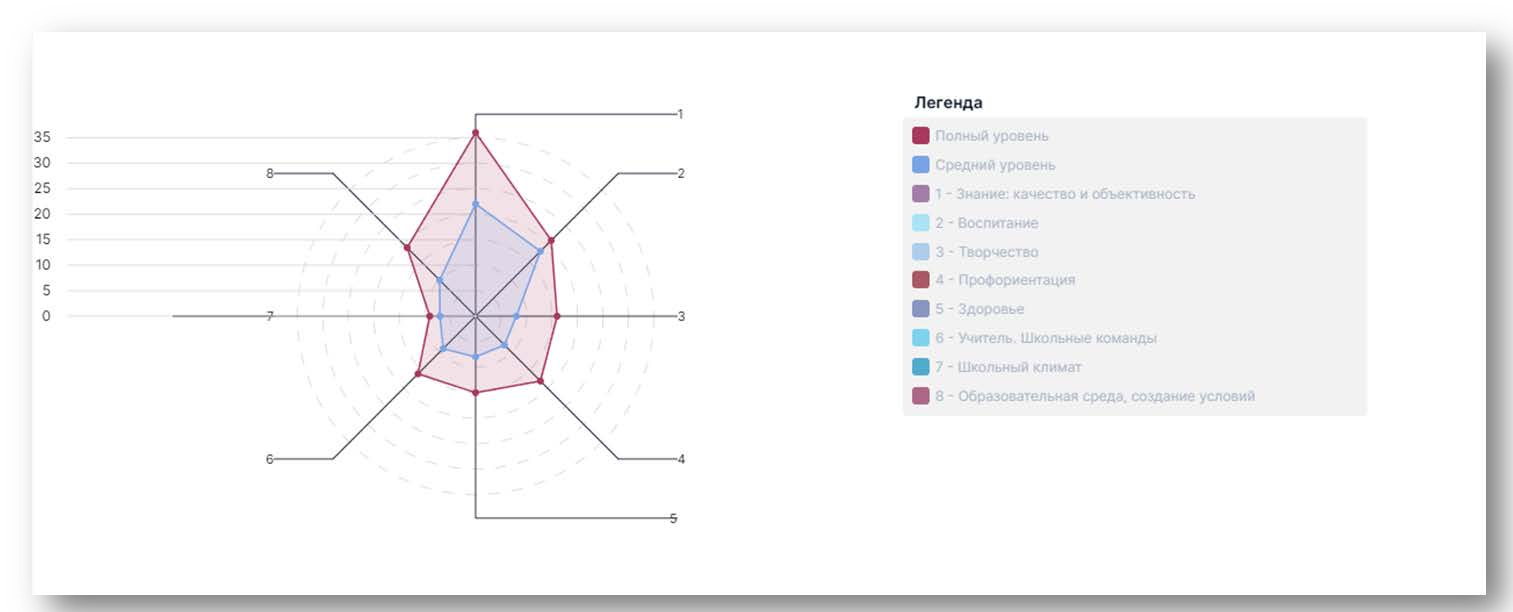 Дорожная карта Муниципального бюджетного общеобразовательного учреждения                                         средней общеобразовательной школы №18 муниципального образования город Новороссийск   имени дважды Героя Советского Союза В.К.Коккинаки«СОГЛАСОВАНА»Начальник                     Управления образованияадминистрации МО г. Новороссийск                                              	Е.И.Середа«	»	2023 г.                      «СОГЛАСОВАНА»Управляющий совет(протокол №1 от 31.08.2023 г.)   УТВЕРЖДЕНАДиректор МБОУ СОШ №18 им.В.К.Коккинаки ____А.И.Щербина                      (приказ №381от 31.08.2023 г.)   УТВЕРЖДЕНАДиректор МБОУ СОШ №18 им.В.К.Коккинаки ____А.И.Щербина                      (приказ №381от 31.08.2023 г.)1.Паспорт Программы развития.32.Информационная справка.163.Проблемно-ориентированный анализ текущего состояния и результаты самодиагностики.194.Концепция программы развития.475.Модель Основной образовательной программы основного общего образования школы (реализация модели «школа полного дня»).746.Модель управления школой (описание будущей школьной команды развития ОО).787.Информационное обеспечение развития школы.858.Ресурсное обеспечение реализации Программы развития (образовательная инфраструктура).869.Ожидаемые результаты реализации Программы развития.9210.Дорожная карта реализации Программы развития (примерная структура).98Полное (сокращенное) наименование образовательной организации Муниципальное бюджетное общеобразовательное учреждение средняя общеобразовательная школа № 18 муниципального образования город Новороссийск имени дважды Героя Советского Союза В.К. КоккинакиОснования для разработки Программы развитияФедеральный закон «Об образовании в Российской Федерации» от 29.12.2012 г. № 273-ФЗ.Федеральный государственный образовательный стандарт начального общего образования (утв. приказом МОН РФ от 6 октября 2009 г. № 373); – Федеральный государственный образовательный стандарт основного общего образования (утв. приказом МОН РФ от 17 декабря 2010 г. № 1897).Федеральный государственный образовательный стандарт среднего общего образования (утв. приказом МОН от 17 мая 2012 г. № 413).Федеральный государственный образовательный стандарт начального общего образования» (утв. приказом Минпросвещения России от 31.05.2021 г. № 286).–Федеральный государственный образовательный стандарт основного общего образования» (утв. приказом Минпросвещения России от 31.05.2021 г. № 287).Паспорт национального проекта «Образование» (утв. Президиумом Совета при Президенте РФ по стратегическому развитию и национальным проектам, протокол от 03.09.2018 г. № 10).-Указ Президента Российской Федерации от 21 июля 2020	г.№474«О национальных целях развития Российской Федерации на период до 2030 года»;-Указ Президента Российской Федерации от 2 июля 2021 г. № 400 «О стратегии национальной безопасности Российской Федерации»;-Указ Президента   Российской   Федерации   от   9   ноября   2022   г.   №   809 «Об утверждении Основ государственной политики по сохранению и укреплению традиционных российских духовно-нравственных ценностей»;Указ Президента Российской Федерации от 24 декабря 2014 г. № 808 «Об утверждении Основ государственной культурной политики» (с изменениями, внесенными Указом Президента Российской Федерации от 25 января 2023 г. № 35).Государственная программа Российской Федерации «Развитие образования» (утверждена постановлением Правительства Российской Федерации от 26 декабря 2017 г. № 1642);Концепция общенациональной системы выявления и развития молодых талантов (утверждена Президентом Российской Федерации 03.04.2012 № Пр-827);Стратегия развития информационного общества в Российской Федерации на 2017–2030 годы (утверждена Указом Президента от 09.05.2017 № 203);Концепция развития дополнительного образования детей до 2030 года (утверждена распоряжением Правительства Российской Федерации от 31 марта 2022 г. № 678-р);Основы государственной молодежной политики до 2025 года (утверждены распоряжением Правительства от 29.11.2014 № 2403-р);Стратегия развития воспитания в РФ на период до 2025 года (утверждена распоряжением Правительства от 29.05.2015 № 996-р); Федеральные государственные образовательные стандарты на чального общего, основного общего и среднего общего образования.Цель Программы развития1. Создание единого образовательного пространства и равных условий для каждого обучающегося независимо от социальных и экономических факторов: места проживания, положения и состава семьи, укомплектованности образовательной организации, её материальной обеспеченности.2. Повышение конкурентных преимуществ школы как образовательной организации, ориентированной на создание условий для формирования успешной личности обучающегося.  3. Цифровизация образовательной деятельности, делопроизводства.4. Обеспечение реализации ФГОС-2021, ФООП НОО, ООО, СОО, приведение в соответствие ООП с требованиями обновленного ФГОС СОО, ФООП НОО, ООО, СОО, и проведение внутреннего мониторинга соответствия аккредитационным показателям.5. Обеспечение разнообразия и доступности дополнительного образования с учётом потребностей            и возможностей обучающихся. 6. Модернизация системы охраны труда и повышение общей безопасности, в том числе усиление антитеррористической защищенности объектов организацииЗадачи по достижению  цели Программы развитиянепрерывное совершенствование качества образования через обеспечение равных возможностей для всех обучающихся и конструирование мотивирующей образовательной среды;создание условий для самоопределения и социализации обучающихся на основе социокультурных, духовно- нравственных ценностей и принятых в российском обществе правил и норм поведения в интересах человека, семьи, общества и государства, формирование у обучающихся чувства патриотизма, гражданственности, уважения к памяти защитников Отечества и подвигам Героев Отечества, закону и правопорядку, человеку труда и старшему поколению, взаимного уважения, бережного отношения к культурному наследию и традициям многонационального народа Российской Федерации, природе и окружающей среде;создание условий для развития обучающихся (интеллект, талант, личность);создание условий для формирования готовности к профессиональному самоопределению обучающихся и выбору жизненного пути;создание условий для сохранения и укрепления физического и эмоционального здоровья обучающихся, организации отдыха обучающихся;поддержка учительства, создание условий для постоянного профессионального развития, в том числе на основе адресного методического сопровождения;создание и совершенствование комфортного и безопасного школьного климата;-    создание и развитие современной мотивирующей образовательной среды.Управленческий анализ и проектирование условий перехода на следующий уровень соответствия             модели «Школа Минпросвещения России».Выбор управленческого трека развития ОО.Описание условий перехода на следующий уровень соответствия модели «Школа Минпросвещения                России» с учётом 8 магистральных направлений развития:Знание: качество и объективностьВоспитание.Здоровье.Творчество.Профориентация.Учитель. Школьные команды.Школьный климат.Образовательная среда.Построение системы персонифицированного профессионального развития педагогов и руководителей ОО, обеспечивающую своевременную методическую подготовку с нацеленностью на достижение планируемых образовательных результатов.Формирование предметно-пространственной среды в перспективе цифровизации образования для расширения возможности индивидуализации образовательного процесса с нацеленностью на достижение планируемых образовательных результатов.Расширение возможности образовательного партнёрства для повышения качества освоения          содержания учебных предметов в практическом применении.Развитие управленческой модели школы.Развитие направлений работы с семьей (школа для ребёнка и для всей семьи); формирование механизмов вовлечения и поддержки семьи в процесс социализации, выбора жизненного пути, формирования мировоззрения и субъективного благополучия ребёнка,Основные ожидаемые результаты реализации Программы развития-получение качественного и доступного основного общего и среднего образования в каждым обучающимся, определение путей обеспечения единого образовательного пространства, для каждого обучающегося независимо   от социально-экономических   факторов (места жительства, достатка в семье, особенностей здоровья, укомплектованности образовательной организации и ее материальной обеспеченности, др.).                                                                                  -обеспечение инфраструктуры обучения, содержания образования и воспитания, для каждого обучающегося.- усиление эффективности всех аспектов воспитания: нравственного, эстетического, духовного, гражданского и патриотического;-  толерантное отношение, уважение и понимание национальной культуры;- развитие творчества обучающихся.Спроектированы условия перехода на следующий уровень соответствия модели «Школа       Минпросвещения России».Определен управленческий трек развития ОО.Определены условия перехода на следующий уровень соответствия модели «Школа Минпросвещения России» с учётом 8 магистральных направлений развитияЗнание: качество и объективностьВоспитание.Здоровье.Творчество.Профориентация.Учитель. Школьные команды.Школьный климат.Образовательная среда.Введена и действует система персонифицированного профессионального развития педагогов и управленческой команды образовательной организации, введена система наставничества, действует внутришкольное профессиональное сообщество, обеспечивающей своевременную методическую подготовку с нацеленностью на достижение планируемых образовательных результатов.Сформирована мотивирующая предметно-пространственная образовательная среда, обеспечивающая удовлетворение потребностей и интересов участников образовательного процесса, развитие каждого обучающегося.Организовано взаимодействие с социальными партнерами по реализации образовательных           программ, профессиональной ориентации школьников на основе соглашений о сетевом взаимодействии.Сформирована управленческая модель школы.Развиты направления работы с семьей (школа для ребёнка и для всей семьи); формирование механизмов вовлечения и поддержки семьи в процесс социализации, выбора жизненного пути, формирования мировоззрения и субъективного благополучия ребёнкаРазработаны и реализуются механизмы улучшения результатов независимой оценки качества            образования.Организована работа по языковой и социокультурной адаптации детей-иностранцев и прибывших из новых регионов.Трансформация образовательного пространства школыРазработчикиПедагогический коллектив МБОУ СОШ № 18 им.В.К.Коккинаки, методический совет школы, управляющий совет школы, родительская общественность.Авторский   коллектив:Щербина Алёна Ивановна – директор;Смоляк Татьяна Анатольевна – заместитель директора по учебно-воспитательной работе; Микаелян Карен Саакович – заместитель директора по научно-методической работе;Рожнова Инна Валерьевна–   заместитель директора по воспитательной работе;Петрова Виктория Дмитриевна– руководитель МО учителей математики и физики;Гудкова Татьяна Владимировна–   руководитель МО учителей русского языка и литературы;Тарасова Татьяна Анатольевна – руководитель МО учителей естественно-обществоведческого цикла;Карнаух Светлана Владимировна– руководитель МО учителей физической культуры, технологии, ОБЖ;Кириченко Мария Александровна– руководитель МО учителей английского языка;Гурьева Ольга Николаевна–   руководитель МО учителей начальных классов;Стусь Татьяна Александровна- руководитель МО учителей истории, обществознания;Строганова Вероника Васильевна, Байназарова Виолетта Георговна- социальные педагоги школы;Ляхова Марина Николаевна- руководитель школьного музея «Юный краевед»; проектно-исследовательской деятельности;Сипле Наталья Николаевна- руководитель родительского комитета школыСроки реализации2023-2026 годыЭтапы реализацииПодготовительный, реализации, обобщающийI этап, подготовительный, срокПодготовительный этап – 2023 г.Выявление перспективных направлений развития Школы и моделирование ее нового качественного      состояния, создание условий для реализации программы: - прохождение самодиагностики по 8 направлениям Школы Минпросвещения России;постановка цели и задач программы развития Школы;решение проблем материально-технического и нормативно- методического обеспечения;апробация инновационных процессов в области образования и воспитания;внедрение целевых проектов.Подготовка локальных актов. Подготовка родительской общественности к изменениям в образовательной деятельности.II этап, реализация, срокЭтап реализации – 2023-2026 гг.Реализация целевых проектов, которые будут направлены на создание школы полного дня, которая станет центром образования, воспитания и творчества, объединяющим территориально и духовно детей и взрослых, разные поколения, разные профессии, разные социальные группы для всестороннего развития личности ребенка.III этап, обобщающий, срокОбобщающий этап -2026 г.Рефлексивный анализ и принятие управленческих решений по перспективе развития организации.Источники финансированияБюджетные и внебюджетные средства.Управление Программой развития.Ответственные. Исполнители.Ведение мониторинга по реализации Программы развития. Анализ и рефлексия преобразовательной деятельности.Принятие управленческих решений по конкретизации, коррекции, дополнению Программы развития на соответствие модели и целевому уровню «Школы МинпросвещенияРоссии».Щербина Алёна Ивановна – общее руководство, отчёт о результатах на заседаниях педагогического совета.Смоляк Татьяна Анатольевна– учебн0-воспитательная работаРожнова Инна Валерьевна – воспитательная работа, работа с родительской общественностьюСтроганова Вероника Васильевна, Байназарова Виолетта Георговна – профилактическая работа с «трудными» детьми.Микаелян Карен Саакович– научно-методическая и инновационная работа. Ляхова Марина Николаевна – исследовательская работа с учащимися, работа школьного музея «Юный краевед»Карнаух Светлана Владимировна – спортивная и оздоровительная работа.Тарасова Татьяна Анатольевна - конкурсная работа, научно-практические конференции.Наименование ОО (согласно Уставу)Муниципальное бюджетное общеобразовательное учреждение средняя общеобразовательная школа № 18 муниципального образования город Новороссийск имени дважды Героя Советского Союза В.К. КоккинакиИНН2315078244Учредитель: (согласно Уставу) Управление образования администрации муниципального образования                          город НовороссийскДата основания 28.08.1937 г.Юридический адрес  353906, Российская Федерация, Краснодарский край, г.Новороссийск,                                ул. Мефодиевская, 15тел., E-mail  Тел.:8(8617)27308 E-mail: nsschool18@rambler.ruЛицензия  Регистрационный номер лицензии № Л035-01218-23/00245272; серия 23Л01,              номер бланка 0001818, приказ МОН КК №8561 от 13.11.2012 Приложение к лицензии  Регистрационный номер лицензии № Л035-01218-23/00245272; серия 23П01,                 номер бланка 0000818, приказ МОН КК №8561 от 13.11.2012Краткие сведения о структуреобразовательной организации. Административно – управленческий персонал (зам.директора по УВР, ВР, НМР, АХЧ);                            Штаб воспитательной работы (зам.директора по ВР, социальный педагог, педагог-психолог) Руководители школьных методических объединений: (учителей: начальных классов; русского языка и литературы; математики и физики; естественнонаучного цикла; физической культуры, технологии, ОБЖ; истории и обществознания; английского языка; классных руководителей) Руководитель школьного музея «Юный краевед»; Учебно-вспомогательный персонал (экономист, библиотекарь, системотехник)Краткие сведения о реализуемых образовательных программах, образовательных технологиях, особенностях обучения, воспитания идополнительного образования.-ООП НОО для 1-2 классов по ФГОС НОО-2021 и ФОП НОО на уровень НОО                 (1-4 класс),-ООП НОО для 3-4 классов по ФГОС НОО-2009 и ФОП НОО (на 3-4 класс),-ООП ООО для 5-6 классов по ФГОС ООО-2021 и ФОП ООО на уровень ООО                  (5-9 класс),-ООП ООО для 7-9 классов по ФГОС ООО-2010 и ФОП ООО (на 7-9 класс),-ООП СОО для 10 классов по ФГОС СОО-2022 и ФОП СОО на уровень СОО                  (10-11(12) класс),-ООП СОО для 11(12) классов по ФГОС СОО-2012 и ФОП СОО (на 11(12) класс). -Рабочая программа воспитания-Реализация дополнительных общеобразовательных программКраткие сведения о составесотрудников, о кадровой структуре, о наличии профессиональногопедагогического образования и квалификации.В школе работают 36 учителя: Заслуженный учитель Кубани-2 чел.; Отличники народного просвещения-2 чел.; Почётные работники общего образования -2 чел..; награждены: Почётной грамотой министерства просвещения РФ-2 чел.; Почётной грамотой министерства образования и науки Краснодарского края-3 чел.; Благодарственными письмами МОНиМП КК-6 чел. 30 учителей имеют высшее, а 6 учителей имеют среднее профессиональное педагогическое образование.4 учителя имеют высшую, а 14 учителей имеют первую квалификационную категорию. Сведения о режиме деятельности, количестве смен и дней в учебной неделе, особенности календарногографика.Занятия проводятся в 2 смены в очной форме. Также возможно обучение в заочной, очно- заочной, дистанционной формах.5-дневная рабочая неделя. 33 учебные недели1класс;  34 учебные недели– 2,3,4,5,6,7,8,9,10,11 классы  Понедельник-пятница: 1 смена-с 08.00 ч. до 13.40 ч.;   2 смена-с 13.30 до 18.55 ч.;  Суббота: 1 смена- с 08.00 до 12.55.   Воскресенье: выходной№ п/п       Направления анализаСодержание и описаниеПолученный результат        (количество баллов)Полученный результат        (количество баллов)1Знание: качество и объективностьпредоставление каждому обучающемуся качественного общего образования и гарантирует ему достижениемаксимально возможных образовательных результатов на основе лучших традиций отечественной педагогики, предполагающих реализацию углубленного и профильного обучения, проектной и исследовательской деятельности, в том числе с применением электронных образовательных ресурсов, обеспечение объективной внутренней системы оценки качества образования.полный41 балл2Воспитаниеразвитие личностных качеств обучающихся в соответствии с приоритетами государственной политики в сфере воспитания на основе российских традиционных духовно-нравственных ценностей, правил и норм поведения, принятых в российском обществе, формирование у обучающихся патриотизма, гражданственности, уважения к памяти защитников Отечества и подвигам Героев Отечества, закону и правопорядку, человеку труда и старшему поколению, взаимного уважения, бережного отношения к культурному наследию и традициям многонационального народа Российской Федерации, природе и окружающей среде.полный21 балл3Здоровьеформирование здоровьесберегающего потенциала общеобразовательной организации на основе применения специальных технологий и методик обучения и воспитания, в том числе адаптивных, направленных на гармоничное физическое и психическое развитие, социальное благополучие, сохранение и укрепление здоровья и обеспечение личной безопасности обучающихся.полный20 баллов4Творчествосоздание условий и ситуаций успеха созидательной деятельности, способствующих максимальной реализации потенциальных возможностей и наиболее полному раскрытию творческого потенциала обучающихся для успешного развития интеллекта, таланта, творческих способностей, созидательной позиции личности как субъекта общественной деятельности.полный27 баллов5Профориентациясопровождение осознанного отношения обучающихся к профессионально-трудовой сфере, основанного на создании условий для формирования у них набора компетенций, необходимых для успешного самоопределения и общей внутренней готовности к разрешению проблем профессиональной жизни с использованием системы профессиональных проб, сетевых программ с колледжами и вузами, сотрудничества с семьей, с участием работодателей и заинтересованной общественности в целях обеспечения социально-экономического развития и суверенитета России.полный18 баллов6Учитель. Школьные командыподдержку и развитие личностных и профессиональных компетенций педагогических работников (непрерывное профессиональное развитие, наставничество, адресная помощь и сопровождение) и максимальное использование потенциала каждого члена команды, постоянную коммуникацию и укрепление коллегиального сотрудничества, высокий уровень взаимопонимания в коллективе, направленных    на     достижение     общих     целей     наиболее     эффективными и действенными способами.полный29 баллов7Школьный климатФормирование уклада общеобразовательной организации, поддерживающего ценности, принципы, нравственную культуру, создание безопасного и комфортного для всех и каждого образовательного пространства, обеспечивающего атмосферу доброжелательности, доверия, требовательности и заботы о каждом, включающего нормы, ценности и ожидания, которые поддерживают чувство физической, эмоциональной социальной безопасности и способствуют благополучному личностному                   и интеллектуальному развитию обучающихся как полноценных членов общества.полный16 баллов8Образовательная средасоздание современной мотивирующей образовательной среды как инструмента социализации детей, проектируемого совместно участниками образовательных отношений как пространство развития   обучающихся, создающего   возможность   их   участия в принятии образовательных решений, формирующего инициативность, осознанность, самостоятельность и ответственность, являющегося действенным инструментом становления субъектной позиции обучающихся.полный16 баллов№ п/пНаправления анализаПримерный перечень основных факторовКак влияет на направления развития 1Политические аспекты внешней среды.общемировая политическая ситуация и внешняя политика страны (влияние на деятельность школыв чём состоит необходимость учитывать при выработке концепции развития школы?); – внутренняя политика на государственном уровне (влияние на деятельность школы – в чём состоит необходимость учитывать при выработке концепции развития школы?);уровень влияния государства на отрасль (какие федеральные, региональные, муниципальные политические решения или программы должны быть учтены при выработке концепции развития школы?); – субсидирование государством региона, в котором осуществляет деятельность школа;внутренняя политика на региональном и муниципальном уровне (влияние на деятельность школы – в чём состоитнеобходимость учитывать при выработке концепции развития школы?); – анализ социальной стабильности (влияние на деятельность школы – в чём состоит необходимость учитывать при выработке концепции развития школы?)Цели развития школы соответствуют стратегическим целям развития образования в Российской Федерации.Совершенствование системы школьного образования является одним из принципов государственной политики, что позволяет школе выполнять государственный заказ.Реализация компетентностного подхода в образовании ставит школу перед необходимостью осуществления научно-методической работы в данном направленииПрофилизация образовательного процесса заставляет осваивать менеджмент в образовании, заниматься PR-технологиями.Предоставление спектра индивидуальных образовательных возможностей и траекторий для обучающихся на основе развития профильного обучения, развития дополнительного образования.2Экономические аспекты внешней среды.-ключевые предприятия промышленности, сельского хозяйства, медицины, культуры, спорта и др. отраслей, оказывающие влияние на демографическую ситуацию в муниципалитете, в котором осуществляет деятельность школа;-уровень безработицы в регионе, муниципалитете, в котором осуществляет деятельность школа;-динамика доходовнаселения муниципалитета, в котором осуществляет деятельность школа (как отражение доходов настоящих и потенциальных родителей, обучающихся);-уровень конкуренциишколы (близость и доступность других ОО, учреждений дополнительного образования, спорта, культуры и др.);-наличие или отсутствие действующих устойчивых связей с социальными партнёрами школы (перечислить реальных или потенциальных социальных партнёров);На территории города Новороссийска размещены основные производственные мощности:Крупнейшими бюджетообразущими предприятиями города, на которых трудятся около 11 тысяч человек, и формирующими городской внутренний валовой продукт являются: ОАО «Черномортранснефть» — 12,2 % всего объема выпуска продукции товаров, ЗАО «КТК-Р» — 22,2 %, ОАО «Новороссийский морской торговый порт» — 7,9 %, ОАО «Новоросцемент» — 13,4 %, ОАО «Новошип» — 1,5 %.г.Новороссийск — крупнейший порт России на Чёрном море. В городе работают предприятия: Новороссийское морское пароходство, Новорослесэкспорт (Лесной порт), Новороссийский морской торговый порт, Зерновой терминал, Импортпищепром, Черномортранснефть, Новороссийский мазутный терминал. Г.Новороссийск — крупнейший центр цементной промышленности на юге России, созданный на базе крупных месторождений высококачественных мергелей. В городе находится штаб-квартира крупного производителя цемента «Новоросцемент» и заводы группы "ИНТЕКО": «Атакайцемент» и «Верхнебаканский цементный завод».Новороссийский район является одним из главных винодельческих центров России. Местные агрофирмы производят столовые и игристые вина. В Новороссийском муниципальном округе работают винзаводы «Абрау-Дюрсо» и «Мысхако».Деревообрабатывающая (в том числе мебельная), пищевая (мукомольно-элеваторный комбинат, молочный, пивоваренный заводы, рыбзавод и др.), сталелитейная (завод «Новоросметалл») промышленность. Предприятия железнодорожного транспорта («Новороссийский вагоноремонтный завод»).В городе созданы хорошие условия для жизни граждан и получения образования их детей. Уровень безработицы низкий.МАОУ СОШ №18 расположена в восточной части города. 3Социальные аспекты внешней среды.демографические данные: возрастной состав населения, миграционная ситуация (влияние на деятельность школы (динамика за последние 3-5 лет);уровень жизни населения, зарплатные     ожидания;–обычаи и ценности (региональные и муниципальные особенности, необходимые для учёта в системе образования);религиозные факторы;изменения в базовых ценностях (учащиеся и их семьи);изменения в стиле и уровне жизни (учащиеся и их семьи);отношение к труду и отдыху (учащиеся  и их семьи);уровень образованности, квалификация населения (влияние на деятельность школы);–трудоспособность	и производительность населения; – влияние       СМИ (влияние на деятельность школы)Жизнь в г. Новороссийске привлекает семьи. В восточной части города идёт строительство жилых домов, что способствует повышению численности обучающихся в МБОУ СОШ №18 им.В.К.Коккинаки.Устойчивая экономическая обстановка благоприятно влияет на повышение уровня жизни и интеллектуальных запросов населения.Социальный состав семей неоднородный: есть дети из семей различных религиозных конфессий, из малообеспеченных семей, многодетных, попавших в трудную жизненную ситуацию.МБОУ СОШ №18 им.В.К.Коккинаки реализует   разный спектр образовательных программ: НОО, ООО, СОО, Адаптивные образовательные программы, программы дополнительного образования.В МБОУ СОШ №18 им.В.К.Коккинаки работает центр оказания психолого-педагогической, медицинской и социальной помощи детям, испытывающим трудности в обучении (ППМС- центр)4Технологические аспекты внешней  среды.влияние интернета на развитие региональной, муниципальной и школьной систем образования (используемые технологии, платформы и другие средства информатизации, которые используются в сфере образования), влияние мобильных технологий на сферу образования (в том числе управление образованием):развлекательные (проигрыватели аудио- и видеофайлов, игры, электронные книги и т. д.);коммуникационные (общение в разных форматах);навигационные (приложения, которые работают с системой GPS, электронными картами и географическими координатами);справочные (словари, базы данных, энциклопедии);–прикладные (органайзеры, программы для работы с графикой и текстом, записные книжки и т.д.);- количество	и	качество необходимого			технического оборудования для процессов автоматизации производства и обработки информацииВнедрение ИТ-технологий приводит к принципиальному изменению роли учителя в образовательном процессе, к необходимости качественно новой подготовки педагогических кадров.Особый акцент делается на здоровьсберегающие технологии, что требует   изменения методик преподавания.УПРАВЛЕНЧЕСКАЯ МОДЕЛЬ ООУПРАВЛЕНЧЕСКАЯ МОДЕЛЬ ООСильные стороны:− наличие у всех педагогических работников образования по направлению деятельности, достаточного опыта;− тесный контакт и постоянная работа с родителями детей;− график работы в соответствии с законодательством;− рациональное использование рабочего времени;− наличие новых, оригинальных идей решения острых социально-экономических проблем;– взаимодействие с профсоюзом, предоставление возможностей сотрудникам для отдыха, лечения;− ориентация на высокое качество услуг и повышенное внимание к обучающимся;–привлечение родительского общественного контроля заорганизацией горячего питанияСлабые стороны:несогласованность образов желаемого будущего у педагогов на разных уровнях образования;-отсутствие необходимого опыта педагогов в инновационной, проектной деятельности;-наличие в коллективе педагогов с традиционным подходом к образовательному процессу;-профессиональное выгорание;-непонимание некоторыми педагогами необходимости профессионального роста;-увеличение доли работающих педагогов пенсионного возраста;-недостаточная техническая обеспеченность.Возможности:− повышение роли, значения и численности контингента;− расширение сферы направлений деятельности организации;− развитие интеграции, стремление к объединению;− повышение взаимодействия со всеми ветвями властиУгрозы:− нарастание некоторых социально- экономических проблем;− неразвитость благотворительности, добровольческого, волонтерского движения, пассивность населения;− слабая информированность и осведомлённость местного населения о деятельности ОО;–возникновение конфликтных ситуаций между участниками образовательных отношений, незащищенность педагога перед субъектамиобразовательных отношений1.	ЗНАНИЕ: качество и объективность1.	ЗНАНИЕ: качество и объективностьСильные стороны:– разнообразие спектра предоставления образовательных программ;- удовлетворенность качеством образовательной деятельности организаций, осуществляющих образовательную деятельность – создание условий для повышения квалификации и переподготовки педагогических работников по организации получения образования обучающимися с ОВЗ, с инвалидностью;-обеспеченность учебниками, учебными пособиями, дидактическими материалами для организации получения образования обучающимися с   ОВЗ;-обеспеченность предоставления услуг специалистов, оказывающих обучающимся необходимую психолого-педагогическую, логопедическую помощьСлабые стороны:–обеспеченность реализации методических рекомендаций по материально-техническому обеспечению реализации ФГОС (наличие предметных классов, лабораторного оборудования);–реализация методических рекомендаций по применению сетевой формы реализации образовательных программ;–реализация единых рекомендаций по контрольным работам и домашним заданиям;–реализация технологий/средств электронного обучения и дистанционных образовательных технологий, учитывающее особые образовательные потребности обучающихся с ОВЗ, инвалидовВозможности:-организация взаимодействия педагогических работников через обмен опытом, проведение педагогических советов, проведение «открытых уроков»;-взаимодействие с профсоюзом, предоставление возможностей сотрудникам для отдыха, леченияУгрозы:-отсутствие необходимого опыта педагогов в инновационной, проектной деятельности; – наличие в коллективе педагогов с традиционным подходом к образовательному процессу;-профессиональное выгорание;–увеличение доли работающих педагогов пенсионного возраста2.	ВОСПИТАНИЕ2.	ВОСПИТАНИЕСильные стороны:наличие	представительств	детских	и молодёжных общественных объединений;организация летних тематических смен в школьном лагере;существует	система	кл.	часов, 	годовой	цикл мероприятий;работают службы сопровождения;осуществляется внеурочная деятельностьСлабые стороны:слабо развит институт партнерств;требуются	материальные	вложения	при организации школьных мероприятий;Возможности:– возможность организации встреч обучающихся с носителями духовно-нравственного жизненного опыта с целью передачи его учащимся (ветераны ВОВ, участники боевых действий, работники культурно-досуговых учреждений и т.д.)Угрозы:-негативное воздействие социума;-негативное влияние некоторых сайтов в соцсетях;-сложная политическая ситуация;-сложность понятий «духовность», «нравственность» в рамках материализации прививаемых навыков3.  ЗДОРОВЬЕ3.  ЗДОРОВЬЕСильные стороны:организация на высоком уровне просветительской деятельности по формированию ЗОЖ, профилактике вредных привычек;созданы безопасных, комфортных условий для всех участников образовательного процесса;психолого-педагогическое сопровождение образовательного процесса;организовано взаимодействие со спортивно- оздоровительными учреждениями города;участие обучающихся школы в массовых физкультурно-спортивных мероприятиях различного уровня;реализация единых подходов к организации иконтролю горячего питанияСлабые стороны:низкий процент учащихся, посещающих спортивные секции в связи с удаленностью;недостаточный уровень вовлеченности обучающихся к сдаче нормативов ВФСК “ГТО”Возможности:-реализация программы здоровьесбережения;-включение в План родительского просвещения мероприятий, стимулирующих повышение внимания родителей школьников к вопросам здоровья, питания, здорового образа жизни, рациональной двигательной активности;-вовлечение в мероприятия по формированию основ ЗОЖ большого числа учащихся и родителейУгрозы:-негативное влияние социума на табакокурение и употребление ПАВ;-перегрузка некоторых обучающихся урочной и внеурочной деятельностью;-нездоровый и мало контролируемый образ жизни семей4. ТВОРЧЕСТВО4. ТВОРЧЕСТВОСильные стороны:-реализация дополнительных общеобразовательных программ;Слабые стороны:- популяризация участия в проектной деятельности-участие обучающихся в конкурсах, фестивалях, олимпиадах, конференциях; - наличие школьного театраВозможности:– проведение родительского просвещения – сетевое взаимодействие с музеями, организациями дополнительного образованияУгрозы:– негативное влияние социума5. ПРОФОРИЕНТАЦИЯ5. ПРОФОРИЕНТАЦИЯСильные стороны:- организация работы в рамках проекта «Билет в будущее» в соответствии с квотой;Слабые стороны:- формальный подход некоторых кл. руководителей к проведению рабочих и тематических    часов общенияВозможности:-реализация программы профориентационной работы;-соглашение с партнерами-предприятиями, организациями, предоставляющими площадку для организации профориентацииУгрозы:– негативное влияние социума;6.УЧИТЕЛЬ. ШКОЛЬНЫЕ КОМАНДЫ6.УЧИТЕЛЬ. ШКОЛЬНЫЕ КОМАНДЫСильные стороны:-создание условий для повышения квалификации работников по программам из федерального реестра;-взаимодействие с профсоюзом, предоставлениевозможностей сотрудникам для отдыха, лечения;Слабые стороны:-профессиональное выгорание-непонимание некоторыми педагогами необходимости профессионального ростаВозможности:-организация взаимодействия педагогических работников через обмен опытом, проведение педагогических советов, проведение «открытых уроков;-стимулирование педагогических работников;-участие педагогов в конкурсном движении.Угрозы:– увеличение доли работающих педагогов пенсионного возраста-отсутствие необходимого опыта педагогов в инновационной, проектной деятельности; – наличие в коллективе педагогов с традиционным подходом к образовательному процессу;7. ШКОЛЬНЫЙ КЛИМАТ7. ШКОЛЬНЫЙ КЛИМАТСильные стороны:– наличие в организации педагога-психолога, социального педагога, наличие психологической службыСлабые стороны:– недостаточное оснащение образовательных пространствВозможности:– наличие антибуллинговой программыУгрозы:– возникновение конфликтных ситуаций между участниками образовательных отношений, незащищенность педагога перед субъектамиобразовательных отношений             8.ОБРАЗОВАТЕЛЬНАЯ СРЕДА, СОЗДАНИЕ УСЛОВИЙ             8.ОБРАЗОВАТЕЛЬНАЯ СРЕДА, СОЗДАНИЕ УСЛОВИЙСильные стороны:-использование PR-технологий (освещение деятельности образовательной организации в соцсетях, на сайте ОО, СМИ);-доступ организован к сети Интернет организован ПАО Ростелеком путем подключения широкополосного высокоскоростного интернета, с использованием ЕСПД, скорость не менее 100 Мбит/с;Слабые стороны:-	не полный охват родителей ФГИС МОЯ ШКОЛАВозможности:- участие в деятельности на базе ИКОП («Сферум») профессиональных сообществ педагогов для обмена опытом и поддержки начинающих учителейУгрозы:-стремительное устаревание оборудования; - отсутствие необходимого опыта педагогов в инновационной деятельности;-отсутствие у некоторых педагогов желания осваивать IT технологии1. Знание: качество и объективность                 Ответственный за реализацию проекта – заместитель директора по учебной работе1. Знание: качество и объективность                 Ответственный за реализацию проекта – заместитель директора по учебной работеЦельНепрерывное совершенствование качества образования через обеспечение равных возможностей для всех обучающихся и конструирование мотивирующей образовательной среды.Задачи1.Обеспечение доступности качественного образования и равных возможностей для всех обучающихся. 2.Совершенствование внутренней системы оценки качества образования. 3.Обеспечение непрерывной системы методического сопровождения процесса повышения качества образования. 4.Обеспечение эффективной реализации единого образовательного пространства.5. Совершенствование условий для развития инклюзивного образования.6.Развитие сетевой формы реализации образовательных программ. 7. Обеспечение качественной   реализации ФГОС через совершенствование материально- технических условий.Срок реализации2023-2026 гг.Целевые индикаторы проекта1.Обеспечение реализации единых рабочих программ по учебным предметам на всех уровнях образования.2.Совершенствование системы внутришкольной оценки качества образования.3..           Расширение спектра реализуемых программ внеурочной деятельности.4.Увеличение количества обучающихся, охваченных сетевой реализацией образовательных программ.  5.Совершенствование условий для развития инклюзивного образования.Ожидаемые результатыСоздание условий для результативной работы в системе магистральных направлений единого образовательного пространства с целью предоставления равных возможностей для получения качественного образования, а также его непрерывного совершенствования.Эффективное функционирование внутришкольной системы оценки качества образования. Обеспечение высокого уровня реализации требований федеральных государственных образовательных стандартов, подтверждающихся результатами независимой оценки качества образования.Создание правовых и организационных условий, обеспечивающих развитие инклюзивного образования. Консолидация ресурсов различных образовательных организаций с целью обеспечения образовательных потребностей и повышения качества образования.2. ВоспитаниеОтветственный за реализацию проекта – советник директора по воспитанию и взаимодействию с детскими общественными объединениями.2. ВоспитаниеОтветственный за реализацию проекта – советник директора по воспитанию и взаимодействию с детскими общественными объединениями.ЦельСоздание условий для самоопределения и социализации обучающихся на основе социокультурных, духовно-нравственных ценностей и принятых в российском обществе правил и норм поведения в интересах человека, семьи, общества и государства, формирование у обучающихся чувства патриотизма, гражданственности, уважения к памяти защитников Отечества и подвигам Героев Отечества, закону и правопорядку, человеку труда и старшему поколению, взаимного уважения, бережного отношения к культурному наследию и традициям многонационального народа Российской Федерации, природе и окружающей среде.Задачи1. Усвоение знаний норм, духовно-нравственных ценностей, традиций, которые выработало российское общество (социально значимых знаний);Формирование и развитие личностных отношений к этим нормам, ценностям, традициям (их освоение, принятие);Приобретение соответствующего этим нормам, ценностям, традициям социокультурного опыта поведения, общения, межличностных и социальных отношений, применения полученных знаний; достижение личностных результатов освоения общеобразовательных программ в соответствии с ФГОС.Срок реализации2023-2026 гг.Целевые индикаторы проектаУвеличение детей в возрасте от 7 до 18 лет, охваченных дополнительным образованием.Увеличение обучающихся, охваченных деятельностью детских технопарков «Кванториум» (мобильных технопарков «Кванториум») и других проектов, направленных на обеспечение доступности дополнительных образовательных программ естественнонаучной и технической направленностей, соответствующих приоритетным направлениям технологического развития Российской Федерации.Увеличение количества школьников, принимающих активное участие в работе объединений художественной направленности.Увеличение обучающихся, вовлеченных в деятельность детских и молодежных общественных объединений на базе образовательной организации.Увеличение количества школьников, реализующих социальные проекты в рамках сетевого взаимодействия с социальными партнерами;Увеличение количества школьников, посещающих школьные спортивные секции.Увеличение количества подростков, принимающих участие в мероприятиях по профилактике    дорожно – транспортного травматизма.Увеличение количества школьников, принимающих участие в научно-практических конференциях, исследовательских работах.Увеличение количества организованных мероприятий, в том числе экскурсии, походов.10 Увеличение количества родителей, вовлеченных в управление учебно – воспитательным процессом и социально значимую деятельность.Увеличение количества родителей, удовлетворенных качеством и полнотой образования и воспитания своих детей.Уменьшение количества школьников, совершивших правонарушения и состоящих на учете.10 Увеличение количества родителей, вовлеченных в управление учебно – воспитательным процессом и социально значимую деятельность.Увеличение количества родителей, удовлетворенных качеством и полнотой образования и воспитания своих детей.Уменьшение количества школьников, совершивших правонарушения и состоящих на учете.Ожидаемые результатыОжидаемые результатыВовлечение детей и молодёжи в позитивную социальную деятельность. Рост числа патриотически настроенных молодых граждан.Приобщение большего количества обучающихся к здоровому образу жизни.Рост количества школьных общественных объединений, увеличение количества участников проектов.Удовлетворенность обучающихся и родителей жизнедеятельностью классного коллектива. Доступность	для	всех	категорий	детей	качественного	воспитания, способствующего удовлетворению их индивидуальных потребностей, развитию творческих способностей.Рост участников и победителей в конкурсах и соревнованиях.Обеспечение укрепления партнерских отношений на межведомственной основе с социальными институтами воспитания и социализации несовершеннолетних.Повышение общественного престижа семьи, отцовства и материнства, сохранение и возрождение традиционных семейных ценностей, укрепление традиций семейного воспитания.Развитие социальной активности и гражданской ответственности несовершеннолетних посредством профилактики отклонений в поведении несовершеннолетних, включение их в разнообразные социально востребованные сферы деятельности и актуальные проекты.Модернизация содержания программы дополнительной и внеурочной деятельности.Вовлечение детей и молодёжи в позитивную социальную деятельность. Рост числа патриотически настроенных молодых граждан.Приобщение большего количества обучающихся к здоровому образу жизни.Рост количества школьных общественных объединений, увеличение количества участников проектов.Удовлетворенность обучающихся и родителей жизнедеятельностью классного коллектива. Доступность	для	всех	категорий	детей	качественного	воспитания, способствующего удовлетворению их индивидуальных потребностей, развитию творческих способностей.Рост участников и победителей в конкурсах и соревнованиях.Обеспечение укрепления партнерских отношений на межведомственной основе с социальными институтами воспитания и социализации несовершеннолетних.Повышение общественного престижа семьи, отцовства и материнства, сохранение и возрождение традиционных семейных ценностей, укрепление традиций семейного воспитания.Развитие социальной активности и гражданской ответственности несовершеннолетних посредством профилактики отклонений в поведении несовершеннолетних, включение их в разнообразные социально востребованные сферы деятельности и актуальные проекты.Модернизация содержания программы дополнительной и внеурочной деятельности.3. ТворчествоОтветственный за реализацию проекта – педагог-организатор, советник директора по воспитанию и взаимодействию с детскими общественными объединениями3. ТворчествоОтветственный за реализацию проекта – педагог-организатор, советник директора по воспитанию и взаимодействию с детскими общественными объединениями3. ТворчествоОтветственный за реализацию проекта – педагог-организатор, советник директора по воспитанию и взаимодействию с детскими общественными объединениями3. ТворчествоОтветственный за реализацию проекта – педагог-организатор, советник директора по воспитанию и взаимодействию с детскими общественными объединениямиЦельЦельСоздание условий для развития обучающихся (интеллект, талант, личность)Создание условий для развития обучающихся (интеллект, талант, личность)ЗадачиЗадачиОбеспечение функционирования школы полного дня, включая организацию внеурочной деятельности и дополнительного образования.Организация не менее трех объединений внеурочной деятельности (школьный театр, школьный музыкальный коллектив, школьный пресс-центр (телевидение, газета).Обеспечение реализации программ по дополнительному образованию детей не менее по 6 направленностям.Развитие сетевого взаимодействия с организациями культуры и искусств, кванториумом,ведущими предприятиями города.Привлечение обучающихся школы к созидательной творческой деятельности, как средству их самовыражения, реализации способностей, развития талантов.Обеспечение высокого уровня подготовки к участию в муниципальном, региональном, всероссийском этапах конкурсов, фестивалей, олимпиад; к участию в научно-практических конференциях за счет собственных ресурсов и потенциала социальных партнеров.Обеспечение участия обучающихся в тематических сменах летнего лагеря.Обеспечение функционирования школы полного дня, включая организацию внеурочной деятельности и дополнительного образования.Организация не менее трех объединений внеурочной деятельности (школьный театр, школьный музыкальный коллектив, школьный пресс-центр (телевидение, газета).Обеспечение реализации программ по дополнительному образованию детей не менее по 6 направленностям.Развитие сетевого взаимодействия с организациями культуры и искусств, кванториумом,ведущими предприятиями города.Привлечение обучающихся школы к созидательной творческой деятельности, как средству их самовыражения, реализации способностей, развития талантов.Обеспечение высокого уровня подготовки к участию в муниципальном, региональном, всероссийском этапах конкурсов, фестивалей, олимпиад; к участию в научно-практических конференциях за счет собственных ресурсов и потенциала социальных партнеров.Обеспечение участия обучающихся в тематических сменах летнего лагеря.Срок реализацииСрок реализации2023-2026 гг.2023-2026 гг.Целевые индикаторы проектаЦелевые индикаторы проектаУвеличение количества обучающихся, вовлеченных в деятельность школы полного дня, включая внеурочную деятельность и дополнительное образование.Увеличение количества объединений внеурочной деятельности.Увеличение количества направлений объединений дополнительного образования.Увеличение количества субъектов сетевого взаимодействия.Увеличение количества обучающихся 5-11 классов школы, вовлеченных в мероприятия по выявлению и сопровождению одаренных детей.Увеличение количества обучающихся, вовлеченных в деятельность школы полного дня, включая внеурочную деятельность и дополнительное образование.Увеличение количества объединений внеурочной деятельности.Увеличение количества направлений объединений дополнительного образования.Увеличение количества субъектов сетевого взаимодействия.Увеличение количества обучающихся 5-11 классов школы, вовлеченных в мероприятия по выявлению и сопровождению одаренных детей.Увеличение количества проведенных школьных мероприятий по выявлению выдающихся способностей и высокой мотивации у детей, включая школьный этап Всероссийской олимпиады школьников.Увеличение количества детей, адекватно проявляющих свои интеллектуальные или иные способности.Положительная динамика доли победителей, призеров, участников конкурсов, олимпиад, фестивалей, конференций, выставок различных уровней.Увеличение количества проведенных школьных мероприятий по выявлению выдающихся способностей и высокой мотивации у детей, включая школьный этап Всероссийской олимпиады школьников.Увеличение количества детей, адекватно проявляющих свои интеллектуальные или иные способности.Положительная динамика доли победителей, призеров, участников конкурсов, олимпиад, фестивалей, конференций, выставок различных уровней.Ожидаемые результатыОжидаемые результатыФункционирование школы полного дня, включая организацию внеурочной деятельности и дополнительного образования;Функционирование не менее трех объединений внеурочной деятельности (школьный театр, школьный музыкальный коллектив, школьный пресс-центр (телевидение, газета);Реализация программ по дополнительному образованию детей не менее по 6 направленностям. Организовано сетевое взаимодействие с организациями культуры и искусств. Обеспечен высокий уровень подготовки к участию в муниципальном, региональном, всероссийском этапах конкурсов, фестивалей, олимпиад, к участию в научно-практических конференциях за счет собственных ресурсов и потенциала социальных партнеров.Обучающиеся школы – активные участники тематических смен школьного лагеря.Функционирование школы полного дня, включая организацию внеурочной деятельности и дополнительного образования;Функционирование не менее трех объединений внеурочной деятельности (школьный театр, школьный музыкальный коллектив, школьный пресс-центр (телевидение, газета);Реализация программ по дополнительному образованию детей не менее по 6 направленностям. Организовано сетевое взаимодействие с организациями культуры и искусств. Обеспечен высокий уровень подготовки к участию в муниципальном, региональном, всероссийском этапах конкурсов, фестивалей, олимпиад, к участию в научно-практических конференциях за счет собственных ресурсов и потенциала социальных партнеров.Обучающиеся школы – активные участники тематических смен школьного лагеря.4. ПрофориентацияОтветственный за реализацию проекта – советник директора по воспитанию и взаимодействию с детскими общественными объединениями, заместитель директора по НМР.4. ПрофориентацияОтветственный за реализацию проекта – советник директора по воспитанию и взаимодействию с детскими общественными объединениями, заместитель директора по НМР.4. ПрофориентацияОтветственный за реализацию проекта – советник директора по воспитанию и взаимодействию с детскими общественными объединениями, заместитель директора по НМР.4. ПрофориентацияОтветственный за реализацию проекта – советник директора по воспитанию и взаимодействию с детскими общественными объединениями, заместитель директора по НМР.ЦельЦельСоздание условий для формирования готовности к профессиональному самоопределению обучающихся и выбору жизненного пути.Создание условий для формирования готовности к профессиональному самоопределению обучающихся и выбору жизненного пути.ЗадачиЗадачиДля обучающихся 6-11 классов:– развитие всех компонентов готовности к профессиональному самоопределению (в т.ч. повышение осознанности и самостоятельности в планировании личных профессиональных перспектив), построение индивидуальной образовательно-профессиональной траектории;для родителей – получение рекомендаций по возможной помощи самоопределяющимся подросткам, получение современной и актуальной информации о рынке образования и рынке труда (регионального и федерального уровней), включая информацию о наиболее перспективных и востребованных в ближайшем будущем профессиях, в отраслях экономики Российской Федерации;для педагогов и специалистов – повышение квалификации в области методов и технологий профессиональной ориентации обучающихся. Применение методик, направленных на активацию профессионального самоопределения, понимание возможностей и ограничений; диагностических инструментов. Освоение новых, современных, научно-обоснованных методик и технологий;для работодателей – привлечение мотивированных обучающихся к производственным задачам, повышение интереса к организации. Обучение наставников, работающих с учащимися.По результатам участия во всех мероприятиях основного уровня реализации Профессионального       минимума для обучающегося формируется индивидуальная рекомендация по построению образовательно-профессиональной траекторииДля обучающихся 6-11 классов:– развитие всех компонентов готовности к профессиональному самоопределению (в т.ч. повышение осознанности и самостоятельности в планировании личных профессиональных перспектив), построение индивидуальной образовательно-профессиональной траектории;для родителей – получение рекомендаций по возможной помощи самоопределяющимся подросткам, получение современной и актуальной информации о рынке образования и рынке труда (регионального и федерального уровней), включая информацию о наиболее перспективных и востребованных в ближайшем будущем профессиях, в отраслях экономики Российской Федерации;для педагогов и специалистов – повышение квалификации в области методов и технологий профессиональной ориентации обучающихся. Применение методик, направленных на активацию профессионального самоопределения, понимание возможностей и ограничений; диагностических инструментов. Освоение новых, современных, научно-обоснованных методик и технологий;для работодателей – привлечение мотивированных обучающихся к производственным задачам, повышение интереса к организации. Обучение наставников, работающих с учащимися.По результатам участия во всех мероприятиях основного уровня реализации Профессионального       минимума для обучающегося формируется индивидуальная рекомендация по построению образовательно-профессиональной траекторииСрок реализацииСрок реализации2023-2026 гг.2023-2026 гг.Целевые индикаторы проектаЦелевые индикаторы проектаКоличество и названия программ, направленных на расширение представлений о мире профессий, реализуемых в рамках внеурочной деятельности;Количество обучающихся, получивших профориентационные услуги при содействии специалистов ЦЗН;Доля учащихся – участников открытых онлайн уроков, реализуемых с учетом опыта открытых уроков «ПроеКТОрия», «Билет в будущее» или иных аналогичных по возможностям, функциям и результатам проектов, направленных на раннюю профориентацию.4. Внедрение профориентационных блоков в учебные предметы.Количество обучающихся в ежегодной многоуровневой онлайн-диагностике на платформе bvbinfo.ru в рамках проекта «Билет в будущее».Количество и названия программ, направленных на расширение представлений о мире профессий, реализуемых в рамках внеурочной деятельности;Количество обучающихся, получивших профориентационные услуги при содействии специалистов ЦЗН;Доля учащихся – участников открытых онлайн уроков, реализуемых с учетом опыта открытых уроков «ПроеКТОрия», «Билет в будущее» или иных аналогичных по возможностям, функциям и результатам проектов, направленных на раннюю профориентацию.4. Внедрение профориентационных блоков в учебные предметы.Количество обучающихся в ежегодной многоуровневой онлайн-диагностике на платформе bvbinfo.ru в рамках проекта «Билет в будущее».Ожидаемые результатыОжидаемые результатыСоздание системы профессиональной ориентации в школе.Изменение	отношения	учащихся	к	трудовой	деятельности	по	рабочим	профессиями специальностям, востребованными на рынке труда.Повышение мотивации обучающихся к труду.Оказана адресная помощь учащимся в осознанном выборе будущей профессии.Понимание выпускниками основных принципов построения профессиональной карьеры и навыков поведения на рынке труда.Создание базы диагностических материалов по профориентационной работе.Владение учащимися технологией принятия решения в ситуации профессионального выбора. Сформирована активная личностная позиция учащихся в ситуации выбора, уверенность в собственных шагах.проекта.Создание системы профессиональной ориентации в школе.Изменение	отношения	учащихся	к	трудовой	деятельности	по	рабочим	профессиями специальностям, востребованными на рынке труда.Повышение мотивации обучающихся к труду.Оказана адресная помощь учащимся в осознанном выборе будущей профессии.Понимание выпускниками основных принципов построения профессиональной карьеры и навыков поведения на рынке труда.Создание базы диагностических материалов по профориентационной работе.Владение учащимися технологией принятия решения в ситуации профессионального выбора. Сформирована активная личностная позиция учащихся в ситуации выбора, уверенность в собственных шагах.проекта.5.Здоровье.Ответственный за реализацию проекта – заместители директора по учебно-воспитательной работе5.Здоровье.Ответственный за реализацию проекта – заместители директора по учебно-воспитательной работеЦельСоздание здоровьесберегающей среды, направленной на формирование здорового образа жизни, сохранение и укрепление здоровья обучающихся, формирование физически здоровой личности, содействие всем участникам образовательного процесса в приобретении устойчивой мотивации на здоровый образ жизниЗадачи1.Организация просветительских мероприятий по пропаганде основ ЗОЖ, профилактике табакокурения, наркомании среди обучающихся с учетом их возрастных ииндивидуальных особенностей, состояния здоровья через цикл учебных дисциплин и внеурочную деятельность.Внедрять здоровьесберегающие технологии в образовательный процесс.Активизировать участие семьи в решении вопросов сохранения и укрепления здоровья детей через проведение родительского лектория, совместных мероприятий по формированию основ ЗОЖ.Обеспечить оптимальную организацию учебного дня и недели с учѐтом санитарно- гигиенических норм и возрастных особенностей обучающихся.Привлекать максимально возможное количество обучающихся к занятиям в спортивных секциях;Активизировать работу по увеличению числа обучающихся, вовлеченных в	ВФСК «ГТО».Срок реализации2023-2026 гг.Целевые индикаторы проектаСнижение уровня заболеваемости учащихся (из постоянного контингента) на 0,5 – 1%. Обеспечение охвата обучающихся, вовлеченных в ФСК «ГТО» от 10% до 30% от общей численности обучающихся. Приобщение школьников к систематическим занятиям физической культурой и различными видами спортаОжидаемые результатыСформированность у учащихся ценностного отношения к своему здоровью, негативного отношения к употреблению вредных веществ.Сформированность навыков ведения здорового образа жизни.Развитие творческих и индивидуальных способностей учащихся: увеличение количества участников и победителей конкурсов, олимпиад, охвата кружковой и спортивно-оздоровительной работы; осуществление проектно-исследовательской деятельности по проблемам здоровья.Удовлетворенность подавляющего числа педагогов, учащихся, их родителей просветительской и спортивно-оздоровительной работой, возможностью профилактики хронических заболеваний детей (по результатам анкетирования педагогов, учащихся и родителей).6.Учитель. Школьные командыОтветственные за реализацию проекта – директор, заместители директора по учебно-воспитательной работе6.Учитель. Школьные командыОтветственные за реализацию проекта – директор, заместители директора по учебно-воспитательной работеЦельПоддержка учительства, постоянное профессиональное развитие, в том числе на основе  адресного методического сопровожденияЗадачиФормирование «внутренней» мотивации педагогов к профессиональному саморазвитию, освоение педагогами школы инновационных способов и методов обучения и воспитания обучающихся.Обеспечение образовательной организации на 100% высококвалифицированными педагогическими кадрами.Создание правовых, организационных условий для развития профессиональной культуры работников образования.Развитие внутришкольной системы непрерывного повышения профессионального мастерства педагогических работников.Оптимизация штатного расписания с учетом решения задач по обеспечению повышения качества образовательного процесса, социального заказа образовательного учреждения, внедрение разработанных единых подходов к формированию штатного расписания.Повышение квалификации управленческой команды школы и приведение штатного расписания в соответствие с потребностями образовательной системы школы.Создание на базе образовательной организации профессиональных сообществ, нацеленных на осуществление методической поддержки педагогов на уровнях школы, района, области.Эффективная реализация механизмов наставничества .9. Стимулирование участия педагогических работников в профессиональных конкурсах и иных мероприятиях по обмену передовым педагогическим опытомСрок реализации2023-2026 гг.Целевые индикаторы      проектаВысокий показатель укомплектованности образовательной организации педагогическими кадрами.Низкий показатель текучести кадров.Увеличение количества трудоустроившихся молодых специалистов и продолжающих работу в образовательной организации в течение трех лет.Повышение образовательного уровня педагогических и руководящих кадров.Повышение квалификационного уровня педагогических и руководящих кадров.Увеличение числа педагогических работников, вовлеченных в инновационный процесс, экспериментальную, исследовательскую деятельность.Увеличение числа педагогических работников, в отношении которых реализуется адресное методическое сопровождение.Увеличение числа педагогических работников, принимающих участие в реализации программы«Наставничество».Увеличение числа педагогических работников, принимающих участие в конкурсном движении.Мониторинг профессиональных затруднений педагогических работников.Ожидаемые результатыСоздание условий для профессионального рост педагогов через повышение уровня профессионального мастерства работающих педагогов.Создание условий для результативной работы в инновационном режиме и в условиях Федеральных образовательных стандартов и Федеральных образовательных программ. Развитие кадрового потенциала школьной команды как носителя духовных и нравственных ценностей, обеспечивающего повышение качества образования и формирование выпускника школы в соответствии с определенной моделью.Создана система стимулирования деятельности результативно работающих педагогов школы через систему управления педагогическим персоналом как ресурсом развития школы.Создание правовых и организационных условий для закрепления педагогических кадров в школе7. Школьный климатОтветственные за реализацию проекта – директор, заместители директора.7. Школьный климатОтветственные за реализацию проекта – директор, заместители директора.ЦельСоздание организационно-педагогических условий по формированию позитивного школьного климата, способствующего эмоциональному благополучию детей и эффективному учебному процессуЗадачиРеализация локальных нормативных актов по организации психолого-педагогического сопровождения всех участников образовательных отношений.Создание условий для развития деятельности психологической службы.Обеспечение социально – психологической поддержки подростков, выявленной «группы риска» по результатам социально – психологического тестирования, направленной на решение проблем вовлечения, обучающихся в зависимое поведение, связанное с дефицитом ресурсов психологической устойчивости личности.Разработка и реализация антибуллинговой программы.Обеспечение эмоционального благополучия детей и взрослых.Создание комнаты (уголка) психологической разгрузки.Срок реализации2023-2026 гг.Целевые индикаторы проектаВысокий показатель укомплектованности кадрами психологической службы.Доля педагогов – психологов, прошедших повышение квалификации.Доля обучающихся, участвующих в социально-психологическом тестировании, направленного на профилактику незаконного потребления обучающимися наркотических средств и психотропных веществ.Доля педагогических работников, принимающих участие в реализации антибуллинговой программы.Доля обучающихся, удовлетворенных комфортностью и безопасностью школьного климата.Доля педагогов, удовлетворенных комфортностью и безопасностью школьного климата.Ожидаемые результатыСоздание условий, обеспечивающих личностный рост педагогов – психологов и социального педагога.Повышение уровня профессионального мастерства педагогов – психологов и социального педагога.Обеспечение улучшения психологического микроклимата в педагогическом и ученическом коллективах.Повышение уровня культуры взаимоотношений участников образовательных отношений. Разработка комплексной стратегии, направленной на улучшение состояния здоровья обучающихся и педагогов, организация их активного отдыха.Вовлечение родителей в активный досуг, оборудование комнаты психологической разгрузки для педагогов, а в классах уголков двигательной активности.Формирование личностных результатов, обучающихся на основе развития их самосознания, самоопределения и морально – этической ориентации.Создание условий для результативной работы в инновационном режиме.8. Образовательная среда. Создание условий.                             Ответственные за реализацию проекта – директор, заместитель директора8. Образовательная среда. Создание условий.                             Ответственные за реализацию проекта – директор, заместитель директораЦельРазвитие цифровой информационно-образовательной среды, включающей платформы управления учебно-методическими материалами, учебным процессом; информационно- управляющие системы; системы текущего и итогового оценивания и т.д.ЗадачиСоздать условия для реализации деятельности педагогов на портале ФГИС «Моя школа» с целью обеспечения доступа к электронным образовательным ресурсам и эффективной информационной поддержки образовательного и воспитательного процесса.Обеспечить ОО IT-оборудованием.Создать условия для цифровой трансформации системы образования и эффективного использования новых возможностей.Создать условия для обмена опытом и оказанию помощи педагогам в рамках участия в профессиональных сообществах ИКОП «Сферум».Срок реализации2023-2026 гг.Целевые индикаторы проектаоснащение IT-оборудованиемвысокоскоростной интернетиспользование ФГИС «Моя школа», ИКОП «Сферум»Ожидаемые результатыСозданы условия для реализации деятельности педагогов на портале ФГИС «Моя школа» с целью обеспечения доступа к электронным образовательным ресурсам и эффективной информационной поддержки образовательного и воспитательного процесса.Обеспечено ОО IT-оборудованием - созданы условия для цифровой трансформации системы образования и эффективного использования новых возможностей.Созданы условия для обмена опытом и оказанию помощи педагогам в рамках участия в профессиональных сообществах ИКОП «Сферум»НаправлениеЦельВид деятельностиЗнаниеФормирование механизмов синхронизации и взаимодействия образовательных и учебных процессов (рабочие учебные программы, учебное расписание занятий, оценочные процедуры результатов обучения, линейка учебников, показателей деятельности) в существующей системе школы, нормативных и методических документов.УрочнаяВоспитаниеРазвитие личности, создание условий для самоопределения и социализации на основе социокультурных, духовно- нравственных ценностей и принятых в российском обществе правил и норм поведения.Внеурочная, дополнительное образование, урочная деятельностьТворчествоВсестороннее развитие обучающихся (интеллект, талант, личность).Внеурочная деятельность, дополнительное образованиеЗдоровьеСохранение здоровья и обеспечение безопасности обучающихся.Внеурочная, дополнительное образование, урочная деятельностьПрофориентацияФормирование механизмов вовлечения и поддержки семьи в процесс социализации, выбора жизненного пути, формирования мировоззрения и субъективного благополучия ребенка.Внеурочная, дополнительное образование, урочная деятельностьУчительШкольные команды. Постоянное профессиональное развитие педагогов  на основе адресного методического сопровождения, создание мотивирующих инструментов саморазвития и роста педагогов.Внеурочная, дополнительное образование, урочная деятельностьОбразовательная средаКонструирование современной мотивирующей и безопасной образовательной средыВнеурочная деятельность, дополнительное образование, урочная деятельностьШкольный климатВключение каждого участника образовательных отношений в создание комфортного и безопасного школьного климата.Внеурочная деятельность, дополнительное образование, урочная деятельность№ п/пНаправление развитияАдминистрацияПедагогический состав (учителя- предметники)Специалисты (педагоги- организаторы, социальные педагоги, мед. персонал и др.)Вспомогательный           персонал1Знание: качество и объективностьзаместитель директораучителя- предметникипедагог-психологбиблиотекарь2Воспитаниесоветник по директора по воспитаниюклассные руководителипедагог-психолог, педагог- организаторбиблиотекарь3Здоровьезаместитель директораклассные руководители, учителя физкультуры, преподаватель- организатор ОБЖ,специалисты ППМС-центра4Творчествозаместитель директораучителя- предметники, классные руководителисоветник директора по воспитанию, педагог- организатор5Профориентациязаместитель директораУчителя- предметники, классные руководителипедагог-психолог, советник директора по воспитанию педагог-навигатор6Учитель. Школьные командыдиректор, заместители директораучителя- предметники, классные руководителипедагог-психолог, педагог- наставник7Школьный климатдиректор, заместители директораучителя- предметникипедагог-психолог, ,социальный педагог8Образовательная средадиректоручителя- предметникизаместители директораВиды рисковПути предотвращенияФинансово-экономические рискиФинансово-экономические рискиНедостаток средств для обеспечения развития          материально-технической базы школы.Укрепление финансовой устойчивости за счет участия в   грантах, конкурсах социально значимых проектов, в том числе по инициативному бюджетированию реализации  инициативных проектов.Недостаток внебюджетных, спонсорских инвестиций и пожертвований в связи с изменением финансово- экономического положения партнеров школы.Систематическая работа по расширению партнерства, по выявлению дополнительных финансовых вливаний.Организационно - управленческие рискиОрганизационно - управленческие рискиНесвоевременная разработка, согласование и принятие документов, обеспечивающих выполнение мероприятий Проекта.Мониторинг выполнения мероприятий Проекта, контроль, корректировка.Нарушение сроков реализации мероприятий, низкая исполнительская дисциплина ответственных исполнителей.Повышение эффективности управлением школой, механизмов контроля и оценки качества образования, повышение уровня мотивации.Социально-психологические риски и (или) риски человеческого фактораСоциально-психологические риски и (или) риски человеческого фактораСнижение общего уровня компетенций педагогических             кадров, уровня мотивации, «профессиональное выгорание».Привлечение молодых специалистов в школу, развитие института наставничества.Неготовность отдельных педагогов выстраивать партнерские отношения с другими субъектами образовательных отношений, партнерами школы.Разработка и использование эффективной системы мотивации включения педагогов в инновационные процессы.Психолого-педагогическое и методическое сопровождение   педагогов с недостаточной коммуникативной компетентностью.Ресурсно-технологические рискиРесурсно-технологические рискиНеполнота ресурсной базы для реализации новых направлений и отдельных программ, и мероприятий     Программы.Систематический анализ достаточности ресурсной базы для реализации всех компонентов Программы.Участие педагогов и всего образовательного учреждения в международных, федеральных, региональных проектах и в    грантовый деятельности для расширения возможностей развития ресурсной базы.№ п/пНаименование ресурсовНаличие (по факту), кол-во, характеристикиТребуемое для реализации программыИсточники обретенияI Материально-техническийI Материально-техническийI Материально-техническийI Материально-техническийI Материально-технический1кабинеты162лаборантские23   компьютерный класс14спортивный зал15школьная библиотека 16столовая(105 посадочных мест)7кабинет психолога18актовый зал19спортивная площадка110актовый зал111кабинет советника повоспитанию112скоростной интернетне менее 100 Мбит/сДоступ организован путем подключения широкополосноговысокоскоростногоинтернета с использованием ЕСПД, скорость не менее 100Мбит/с13интерактивная доска16 шт.14интерактивный комплекс с вычислит. блоком и мобил. крепл.1 шт.15персональный компьютер учителя40 шт.16документ-камера7 шт.17мультимедийный проектор21 шт.18МФУ9 шт.19принтер12 шт.20мобильный класс (15+1 ноутбуков)3 комплектаII Кадровый (основная должность/внутреннее совмещение)II Кадровый (основная должность/внутреннее совмещение)II Кадровый (основная должность/внутреннее совмещение)II Кадровый (основная должность/внутреннее совмещение)II Кадровый (основная должность/внутреннее совмещение)1учитель38/62педагог-организатор1/13педагог-организатор ОБЖ14педагог-психолог15социальный педагог26педагог-библиотекарь17советник директора1III ФинансовыйIII ФинансовыйIII ФинансовыйIII ФинансовыйIII Финансовый1Средства бюджетов всехуровней+2Доходы от предоставления платных образовательных услуг в соответствии с Уставом и лицензией, а также другими нормативно-правовыми документами.+3Средства, полученные отучастия в конкурсах, грантах.                         +IV Научно-методическийIV Научно-методическийIV Научно-методическийIV Научно-методическийIV Научно-методический1.Методические разработки, рекомендации, пособия по реализации обновлённыхстандартов, ФОП+2.Методические разработки, рекомендации, пособия                          по формированиюфункциональной грамотности+3.План работы внутришкольных методических объединений, направленный на оказание методической помощи педагогам по реализации обновленных ФГОС-2021,ФОП+4.Методические группы понаправлениям функциональной грамотности-5.Программа оценки качестваобразования в образовательной организации+V Социальный (социальные партнёры)V Социальный (социальные партнёры)V Социальный (социальные партнёры)V Социальный (социальные партнёры)V Социальный (социальные партнёры)1.Библиотека филиал им.Н.ОстровскогоЦентрализованная библиотечная система+VI Нормативно-правовой (нормативно-правовые акты, соглашения, договоры и др.)VI Нормативно-правовой (нормативно-правовые акты, соглашения, договоры и др.)VI Нормативно-правовой (нормативно-правовые акты, соглашения, договоры и др.)VI Нормативно-правовой (нормативно-правовые акты, соглашения, договоры и др.)VI Нормативно-правовой (нормативно-правовые акты, соглашения, договоры и др.)1Основная образовательнаяпрограмма НОО, ООО, СОО;+2Положения о деятельностишколы+3Соглашения с социальнымипартнерами+№ п\пПеречень мероприятийОтветственныеСрокиИнструменты мотивацииОжидаемый результатОжидаемый результат1. Знание: качество и объективность1. Знание: качество и объективность1. Знание: качество и объективность1. Знание: качество и объективность1. Знание: качество и объективность1. Знание: качество и объективность1. Знание: качество и объективность1.1Формирование	заказа учебников, учебных пособий для обучающихся с ОВЗ и инвалидностью на учебный год с учетом единой линейки учебниковКущий Т.А. заведующая библиотекой,Смоляк Т.А., заместитель директора2023-2026годыСнижение нагрузки	   на учителяСнижение нагрузки	   на учителяОбновление библиотечного фонда1.2Создание специального класса, оснащенного техническими средствами обучения для получения	образования обучающимися с ОВЗ и с инвалидностьюСмоляк Т.А., заместительдиректора2023-2026годы в соответств ии с планом мероприят ий поразвитию МТБСоздание благоприятного психологического климатаСоздание благоприятного психологического климатаПриобретение оборудования, создание предметно- развивающей среды.1.3Запланировать использование средств электронного обучения и	дистанционных образовательных технологий, учитывающих		особые образовательные потребности обучающихся с ОВЗ и инвалидовМикаелян К.С. заместитель директора,Смоляк Т.А. заместитель директора2023-2026годы в соответстви и с планом мероприяти й по развитию МТБСоздание благоприятного психологическог о	микроклимата при		создании предметно развивающей средыПриобретение оборудования, создание предметно- развивающей среды.2. Воспитание2. Воспитание2. Воспитание2. Воспитание2. Воспитание2. Воспитание2.1Разработка положения об организации внутришкольного пространства в МБОУ СОШ №18 им.В.К.КоккинакиСмоляк Т.А. заместитель директорадо01.09.2023Объявление благодарностиСоздание благоприятной среды                                   в            школе2.2Оформление	тематического стенда «Большая перемена»Рожнова И.В. заместитель директорадо01.09.2023Благодарность за эффективную работу, размещение информации	в официальнойгруппе	школы ВКонтакте.Наличие тематического стенда3. Творчество3. Творчество3. Творчество3. Творчество3. Творчество3. Творчество3.1Реализация программ по всем заявленным направлениям. Так же	привлечены		педагоги дополнительного образования в рамках внешнего совмещения.Рожнова И.В. заместитель директораПрограммы реализуютсяБлагодарность за эффективную работу, размещение информации	о реализации дополнительных образовательных программ	в социальных сетяхРеализация дополнительных образовательных программ3.2Участие и победы в конкурсах, олимпиадах, конференция на муниципальном уровне.Участие и победы на региональных конкурсах, фестивалях, конференция.Участие и победы на дистанционных и заочных всероссийских	конкурсах, олимпиадах, конференциях.Микаелян К.С. заместитель директора,педагоги- предметники.Ежегодно2023-2026годыОбъявление благодарности за высокий результат работыПоложительная динамика	участия		в конкурсах, олимпиадах, конференциях	на различных уровнях.3.3Организовано и реализуется сетевое		взаимодействие, обеспечивающее			работу внеурочной			деятельности обучающихся по профильному, естественно - научному направлениях. С 01.09.2022 реализуется обучение по программе			кванториума. Работа	по		данному направлению продолжается.Микаелян К.С. заместитель директора; Рожнова И.В. заместитель директора;Смоляк Т.А. заместитель директораЕжегодно2023-2026годыБлагодарность за эффективную работу.Реализация	сетевого взаимодействия3.4Реализуются условия для участия обучающихся в тематических каникулярных пришкольных лагерях осенней, весенней и летней сменах. Организовано	дневное пребывание.Рожнова И.В. заместитель директора;Ежегодно2023-2026годыОсенние, весенние илетние сменыБлагодарность за эффективную работу, размещение информации	в социальных сетяхРеализация тематического каникулярного пришкольного	лагеря осенней,	весенней	и летней смены3.5Реализуются условия для применения обучающимися мультимедийного учебного комплекса во внеурочной деятельности образовательной организации.	Организация участия обучающихся                                в лабораториях, кванториумах.Рожнова И.В. заместитель директора, педагоги- предметники.Ежегодно2023-2026годыСоздание благоприятного психологическо-                го	климата	      при создании информационно- развивающей среды.Удовлетворение индивидуальных потребностей и интересов в	интеллектуальном	и нравственном совершенствовании учащихся.3.6Функционирование школы полного дня, включая организацию	внеурочнойдеятельности	идополнительного образования отсутствует. Образовательный процесс организован в 2 смены и нет возможности для организации		пребывания обучающихся полный день, включая	внеурочную деятельность и дополнительное образование.4. Профориентация4. Профориентация4. Профориентация4. Профориентация4. Профориентация4. Профориентация4.1Использование региональных профориентационных сервисов и программ, аккредитованных на федеральном уровне.Изучить весь спектр региональных профориентационных сервисов и программ, аккредитованных на федеральном уровне.Внести корректировки в план профориентационной работы на 2023-2024 учебный год по участию в сетевых программах по раннему самоопределениюРожнова И.В. заместитель директора;Микаелян К.С. заместитель директора, педагог-навигатор.до01.09.2023до15.06.2023Благодарность за эффективную работу, размещение информации	об мероприятиях		в социальных сетях.    1.Системапрофориентационной работы	в	школе	при использовании региональных профориентационных сервисов и программ на федеральном уровне.2.Выстраивание индивидуальных маршрутов	для формирования профессиональных интересов обучающихся4.2Принять активное участие в профориентационных уроках на платформе bvbinfo.ru в рамках проекта «Билет в будущее»Рожнова И.В. заместитель директора;Микаелян К.С. заместитель директора, педагог-навигатор.Ежегодно2023-2026годыБлагодарность за эффективную работу, размещение информации	об мероприятиях		в социальных сетях.Организация активного участия		учащихся	в профориентационных уроках	на			платформе bvbinfo.ru			в	рамках проекта			«Билет	в будущее»4.3Принять активное участие в ежегодной многоуровневой онлайн-диагностике	  на платформе bvbinfo.ru в рамках проекта «Билет в будущее»Рожнова И.В. заместитель директора;Микаелян К.С. заместитель директора, педагог-навигатор.Ежегодно2023-2026годыБлагодарность за эффективную работуОрганизация активного участия учащихся в многоуровневойонлайн-диагностике на платформе bvbinfo.ru в рамках проекта «Билет в будущее»4.4Запланировать Организацию профессиональных	проб (регистрация на платформе bvbinfo.ru) в рамках проекта«Билет в будущее», в том числе на базе предприятий-партнеров, колледжейРожнова И.В. заместитель директора;Микаелян К.С. заместитель директора, педагог-навигатор.Ежегодно2023-2026годыБлагодарность за эффективную работуОрганизация активного участия учащихся в профессиональных пробах (регистрация на платформе bvbinfo.ru) в рамках проекта «Билет в будущее», в том числена базе предприятий- партнеров, колледжей4.5Изучить список мультимедийной выставке- практикуме «Лаборатория будущего» (на базе исторических парков «Россия – моя история») в рамках проекта«Билет в будущее»Внести в календарный план профориентационной работы на 2023- 2024 уч.год участие обучающихся в мультимедийных выставках практикумов «Лаборатория будущего» в онлайн-режиме.Рожнова И.В. заместитель директора;Микаелян К.С. заместитель директора, педагог-навигатор.до 01.05.2023 г.до 01.09.2023 г.Благодарность		за эффективную работу, размещение информации	обмероприятиях	в социальных сетях.1.Знакомства учащихся в игровой форме с рынком труда.2.Внесение изменение в календарный план профориентационной работы на 2024- 20245уч.год.3.Формирование у учащихся образа будущей профессии.4.6Участие учащихся в фестивале профессий в рамках проекта«Билет в будущее».Внести в календарный план профориентационной работы участие в проекте «Будущий профессионал»Рожнова И.В. заместитель директора;Микаелян К.С. заместитель директора, педагог-навигатор.до 01.09.2023 гБлагодарность	за эффективную работу.Практическая возможность попробовать разные специальности в профессии. Овладение полезными навыками.4.7Участие обучающихся в профориентационной смене Запланированные мероприятия:1.Организацияпрофориентационной смены в лагере с дневным пребыванием детей в период осенних каникул 2023-2024 учебного года.Рожнова И.В. заместитель директора;Микаелян К.С. заместитель директора, педагог-навигатор.срокиБлагодарность за эффективную работу, размещение информации	об мероприятиях		в социальных сетях.Формирование			у учащихся		образа будущей профессии и осознание	выбора будущей профессии.4.8Участие учащихся в конкурсах профессионального   мастерства.Запланированные мероприятия:1. Подготовка учащихся для участия в муниципальном этапе регионального конкурса«Цифровые профессии будущего», а также конкурсах профессионального мастерства профессионально-практической направленностиМикаелян К.С. заместитель директора, педагог-навигатор.По	плану конкурсных мероприя   тийБлагодарность за эффективную работу, размещение информации	об мероприятиях		в социальных сетях.Формирование профессиональных интересов		учащихся. Подготовка обучающихся к      участию   в	конкурсных мероприятиях.4.9Запланированные мероприятия:Изучить специфику деятельности техотрядов, принципы и условия организации.Изучить возможность участия обучающихся в техотрядах на базе образовательных организаций города и/или на базеполитехнических колледжей.Рожнова И.В. заместитель директора;Микаелян К.С. заместитель директора, педагог-навигатордо 01.09.2023 гдо 01.09.2023 г.Благодарность за эффективную работу, размещение информации	об мероприятиях		в социальных сетях.Формирование знаний о современном			рынке. Участие	в	проектной деятельности,	научно- практической конференции.Приобретение практических навыков.4.10Запланировать в перспективном плане	повышения квалификации на 2023-2024 уч.г. обучение педагогов навигаторов из числа классных руководителей (до 4 человек).Рожнова И.В. заместитель директора;Микаелян К.С. заместитель директора, педагог-навигаторпостоянноБлагодарность за эффективную работу.Повышение профессиональной компетенции педагогов в сферепрофориентационной работы	учащихся. Изучение	новейших тематических мультимедий, учебных пособий  и  применениезнаний на практике.5. Здоровье5. Здоровье5. Здоровье5. Здоровье5. Здоровье5. Здоровье5.1Организация просветительских мероприятий по ЗОЖ, профилактике табакокурения, наркомании:Единые уроки здоровья«Марафон здоровья» в рамках празднования Всемирного дня здоровья (по отдельному плану)Рожнова И.В. заместитель директора,педагоги- организаторы, классные руководителиЕжегодно1 раз в четвертьАпрельБлагодарность за организацию и проведение, размещениеинформации об итогах мероприятийна официальном сайте школы, в официальной группешколы ВКонтактеПовышение уровня мотивации обучающихся к безопасному,здоровому образужизни.Формирование				основ здоровьесберегающего образа			жизни, понимание	ценности здоровья,		развитие основ его поддержания;-	формирование негативного отношения у      учащихся	к употреблению вредныхвеществ5.2Организация и проведение Дня здоровьяРожнова И.В. заместитель директора, учителя физической культурыЕжегодноноябрь, апрельБлагодарность за организацию и проведение, размещениеинформации	об итогах мероприятий	на официальном сайте  школы,		в официальной группешколы ВКонтактеСохранение и укрепление здоровья учащихся,приобщение школьников к систематическим занятиям физической культурой и различными видами спорта,сформированностьнавыков	здорового образа жизни.5.3Организация работы по увеличению	числа обучающихся в ВФСК «ГТО»:-информационное сопровождение и проведение информационно- разъяснительной	работы по освещению		физкультурно- спортивных мероприятий на официальном сайте школы и стенде «Физкультура	и спорт»;-организация сдачи обучающимися	школы нормативов ВФСК «ГТО».Рожнова И.В. заместитель директора, учителя физической культурыВ	течение всего периодаБлагодарность за организацию и проведение, размещение информации об итогах мероприятийна официальном сайте школы, в официальной группешколы ВКонтактеОбеспечение охвата обучающихся в ФСК«ГТО» от 10% до 30%от общей численности обучающихся.5.4Организации	работы спортивных секций по 6 видам спорта в рамках деятельности школьного спортивного клуба, волейбол, баскетбол, волейбол, шахматы, футбол, самбо.Рожнова И.В. заместитель директора, руководитель ШСК,	                  педагоги дополнительного образованияВ	течение всего периодаПремирование педагогов за призовые места в соревнованиях различного уровня в соответствии с Положением об оплате труда МБОУ СОШ №18 им.В.К.Коккинаки,размещениеинформации	об итогах мероприятийна официальном сайте  школы,	в официальной группешколы ВКонтактеОбеспечение рациональной организациидвигательногорежима, нормального физического развития и двигательной подготовленности обучающихся.Повышение адаптивных возможностейорганизма, сохранение и укрепление здоровья обучающихся.Повышение уровня мотивации обучающихся к безопасному,здоровому образу жизни.Подготовка обучающихся к участию	в физкультурно-спортивных мероприятиях различных уровней5.5Организация индивидуальной работы с мотивированными обучающимися с целью организации участия в физкультурно- спортивных мероприятиях регионального уровня.Рожнова И.В. заместитель директора, учителя физической культуры, педагоги дополнительного образованияПостоянно2023-2026г.г.Премирование педагогов за призовые места в соревнованиях различного уровня в соответствии с Положением об оплате труда МБОУ СОШ №18 им.В.К.Коккинаки,размещениеинформации	об итогах мероприятийна официальном сайте школы,	вофициальной группешколы	ВКонтакте,Обеспечение участия обучающихсяв физкультурно- спортивныхмероприятиях регионального уровня6. Учитель. Школьные команды6. Учитель. Школьные команды6. Учитель. Школьные команды6. Учитель. Школьные команды6. Учитель. Школьные команды6. Учитель. Школьные команды6.1Создание условий для повышения квалификации работников в области работы с единым штатным расписаниемМикаелян К.С., заместитель директора.постоянно2023-2026г.г.удостоверение о прохождении курсовОбеспечение условий для повышения квалификации по программам из федерального реестра не менее 50% управленческойкоманды в области работы с единым штатным расписанием6.2Организация	методического сопровождения педагогических работниковМикаелян К.С., заместитель директора.постоянно2023-2026г.г.взаимодействие педагогов школы с региональными методистами50% педагогических работников получают поддержку региональных методистов6.3Создание условий для повышения квалификации работников по программам из федерального реестраМикаелян К.С., заместитель директора.Постоянно2023-2026г.г.удостоверения о повышении квалификациине менее 10% педагогических работников повысили квалификацию (за год) по программам из федерального реестра и не менее 80% педагогических работников прошли ПК по инструментарию ЦОС6.4Разработанность положения о развитии            системы наставничестваМикаелян К.С., заместитель директора.Постоянно2023-2026г.г.квалификацион        н ые категория«педагог- наставник»педагогические работники аттестуются по квалификационной категории «педагог- наставник», а ОО является базой для практической подготовки6.2Развитие школьных командМикаелян К.С., заместитель директора,педагоги школыПостоянно2023-2026г.г.удостоверение о прохождении курсовПовышение квалификации педагогических работников6.3Развитие системы наставничества (методические рекомендации)Микаелян К.С., заместитель директора,педагоги школыПостоянно2023-2026г.г.премирование педагоговПрограмма наставничества по всем направлениям6.4Участие педагогов в конкурсном движенииМикаелян К.С., заместитель директора,педагоги школыПостоянно2023-2026г.г.Премирование педагоговучастие педагогов в конкурсном движении на всероссийском уровне7. «Школьный климат»7. «Школьный климат»7. «Школьный климат»7. «Школьный климат»7. «Школьный климат»7. «Школьный климат»7.1Наличие	коворкинга	в образовательной организациизаместители директора,Рожнова И.В.              Смоляк Т.А., Микаелян К.С.2023-2026Благодарность за эффективную работуКоворкинг-зоны7.2Наличие уголкапсихологической разгрузкизаместители директора,Рожнова И.В.              Смоляк Т.А., Микаелян К.С.2023-2026Благодарность за эффективную работуОрганизация внутришкольного пространства.8. «Образовательная среда»8. «Образовательная среда»8. «Образовательная среда»8. «Образовательная среда»8. «Образовательная среда»8. «Образовательная среда»8.1Регистрация педагогов и обучающихся школы на платформе ФГИС «Моя школа»заместитель директора,сентябрь 2023 годаБлагодарность за эффективную работуИспользование ФГИС«Моя школа»8.2Участие	в	лекциях, конференциях и КПК на базе ИКОП «Сферум»Рожнова И.В.              Смоляк Т.А., Микаелян К.С.сентябрь – август 2023/2024Мотивация педагоговСоздание на базе ИКОП («Сферум») профессиональных сообществ педагогов для обмена опытом и помощи начинающим учителям8.3Оснащение IT- оборудованием в соответствии		утвержденным Стандартом				оснащения государственных				и муниципальных общеобразовательных организаций, осуществляющих образовательную деятельность в	субъектах			Российской Федерации,	компьютерным, мультимедийным, презентационным оборудованием и программным обеспечениемзаместители директора,Рожнова И.В.              Смоляк Т.А., Микаелян К.С.2023-2026г.г.улучшение условий образователь               ной средыНаличие мобильных цифровых классов и оснащенность не менее 100% учебных классов средствами отображения информации в соответствии Стандартом оснащения государственных и муниципальных общеобразовательных организаций, осуществляющих образовательную деятельность в субъектах Российской Федерации, компьютерным, мультимедийным,презентационным оборудованием и программным обеспечением»